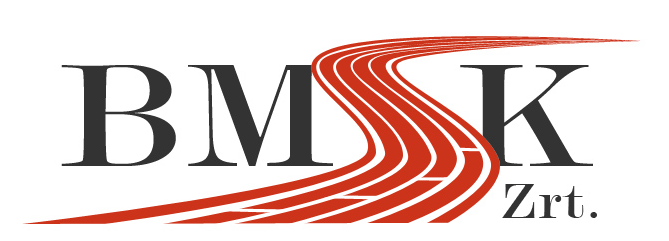 AJÁNLATTÉTELI DOKUMENTÁCIÓa„A Borsod-Abaúj-Zemplén Megyei Büntetés-végrehajtási Intézet III. Objektumának építéséhez kapcsolódó kiviteli tervek elkészítése és a kivitelezési munkák elvégzése” tárgyú, a közbeszerzésekről szóló 2015. évi CXLIII. törvény 98.§ (2) bekezdés a) pontja szerinti hirdetmény nélküli tárgyalásos közbeszerzési eljáráshoz.Ellenjegyzem!2017.01.04 -én.Dr. Kiss László 00172 felelős akkreditált közbeszerzési szaktanácsadóe-mail: kiss.laszlo@bmsk.hulevelezési cím: 1146 Budapest, Hermina út 49.AJÁNLATTÉTELI HATÁRIDŐ: 2017. február 20. (hétfő) 13:00 óratartalomjegyzékI. eljárást megindító ajánlattételi felhÍVÁS (külön dokumentumban)…………………..….....……..II. ALAPVETŐ INFORMÁCIÓK, ÚTMUTATÓ ………………………………………….….III. AZ AJÁNLATi ár megadása, a költségvetéssel ÉS AZ ÜTEMTERVEKKEL kapcsolatos információk ………………………………......IV. AZ AJÁNLAT ÖSSZETÉTELE, BENYÚJTANDÓ IRATOK …..................................….V. A DOKUMENTÁCIÓ MELLÉKLETEI, IRATMINTÁK ..............................................…..VI. VÁLLALKOZÁSI SZERZŐDÉS TERVEZET (külön dokumentumban).......………...VII. MŰSZAKI DOKUMENTÁCIÓ (külön dokumentumban).......………………………...112I. FEJEZETAJÁNLATTÉTELI FELHÍVÁS(külön dokumentumban)II. FEJEZETALAPVETŐ INFORMÁCIÓK, ÚTMUTATÓFogalom meghatározás1.	Kbt.: a közbeszerzésekről szóló 2015. évi CXLIII. törvény.2.	Art.: az adózás rendjéről szóló 2003. évi XCII. törvény Rendelet: 321/2015. (X.30.) Korm. rendelet.322/2015. (X.30.) Korm. rendelet.Cégszerű aláírás: ajánlatkérő cégszerű aláírásként a cégnyilvánosságról, a bírósági cégeljárásról és a végelszámolásról szóló 2006. évi V. törvény 9. §-a szerinti cégszerű aláírást fogadja el. Ajánlatkérő a cégszerű aláírással egyenértékűnek fogadja el az olyan személy aláírását, akit az adott dokumentum aláírására a cégjegyzésre jogosult személy meghatalmazott.Gazdasági szereplő: a Kbt. 3. § 10. pontjában meghatározott fogalom.Ajánlatkérő (a közbeszerzési eljárás eredményeként létrejövő szerződésben Megrendelő): Büntetés-végrehajtás Országos Parancsnoksága, 1054 Budapest, Steindl Imre u. 8.Ajánlattevő: az a gazdasági szereplő, aki (amely) a közbeszerzési eljárásban ajánlatot nyújt be.Alvállalkozó: az a gazdasági szereplő, aki (amely) a közbeszerzési eljárás eredményeként megkötött szerződés teljesítésében az ajánlattevő által bevontan közvetlenül vesz részt, kivévea) azon gazdasági szereplőt, amely tevékenységét kizárólagos jog alapján végzi,b) a szerződés teljesítéséhez igénybe venni kívánt gyártót, forgalmazót, alkatrész- vagy alapanyag eladóját,c) építési beruházás esetén az építőanyag-eladót.9.	Közbeszerzési dokumentumok: minden olyan dokumentum, amelyet az ajánlatkérő a közbeszerzés vagy a koncesszió tárgya, illetve a közbeszerzési vagy koncessziós beszerzési eljárás leírása vagy meghatározása érdekében hoz létre, illetve amelyre ennek érdekében hivatkozik, így különösen az ajánlattételi felhívás, műszaki leírás, ismertető, kiegészítő tájékoztatás, javasolt szerződéses feltételek, a gazdasági szereplők által benyújtandó dokumentumok mintái, részletes ártáblázat vagy árazatlan költségvetés.Ajánlattételi felhívás: a jelen közbeszerzési eljárás megkezdésére megküldött felhívás.Az eljárás fajtája: A Kbt. 98. § (2) bekezdés a) pontja alapján uniós eljárásrend szerinti hirdetmény nélküli tárgyalásos eljárás.Határidők: Az ajánlattételi felhívásban és ajánlattételi dokumentációban valamennyi órában és percben megadott határidő magyarországi helyi idő (budapesti idő) szerint értendő. Ajánlatkérő az ajánlattételi határidő lejártát a www.pontosido.hu weboldal Budapesti idő adata alapján állapítja meg.Szerződés: a közbeszerzési eljárás nyertese és az ajánlatkérő között létrejött szerződés.Az eljárás általános szabályaiA közbeszerzési eljárás lebonyolítására a Kbt. szabályai szerint kerül sor. Az eljárás hirdetmény nélküli tárgyalásos eljárás a 98. § (2) bekezdés a) pontja alapján, az eljárás becsült értékére tekintettel a Kbt. Második része kerül alkalmazásra.Ajánlatkérő tájékoztatja az ajánlattevőt, hogy a jelen dokumentum kiadásával ajánlatkérőnek nem célja a felhívásban, a Kbt.-ben, valamint az egyéb jogszabályokban foglalt rendelkezések megismétlése. Erre tekintettel a jelen dokumentum kizárólag a felhívással és a vonatkozó jogszabályokkal (elsősorban a Kbt.-vel) összhangban értelmezendő.A Kbt. 98. § (2) bekezdése alapján az eljárásban kizárólag az ajánlattételre felhívott gazdasági szereplők tehetnek ajánlatot. Ajánlatkérő a közbeszerzési dokumentumokat korlátlanul és teljes körűen díjmentesen, elektronikusan hozzáférhetővé teszi az ajánlattételre felkért ajánlattevők részére. Az ajánlattételi dokumentáció másra nem ruházható át, annak tartalma nem tehető közzé. A közbeszerzési dokumentumok a következő linken érhetőek el: https://bmsk-sps.bmsk.hu/sites/kozbesz-1/SzirmabesenyoA közbeszerzési dokumentumok letöltéséhez felhasználói név és jelszó szükséges, amelyet az ajánlatkérő az ajánlattételi felhívás megküldésével együtt az ajánlattevő rendelkezésére bocsátott.  Ajánlatkérő a Kbt. 71. §-a alapján biztosítja a hiánypótlás lehetőségét. A Kbt. 71. § (5) bekezdés alapján, hiánypótlás keretében bevont új gazdasági szereplő esetében, az új gazdasági szereplőre tekintettel ajánlatkérő egy alkalommal lehetőséget biztosít hiánypótlásra.A jelen dokumentum mintákat tartalmaz annak érdekében, hogy az érvényes ajánlattételt megkönnyítse az ajánlatkérő. Ajánlatkérő felhívja ajánlattevő figyelmét, hogy ajánlatkérő nem teszi kötelezővé az általa meghatározott dokumentumminták alkalmazását, az csupán javasolt az ajánlattevőnek. Ajánlatkérő javasolja az ajánlattevőnek, hogy a dokumentumminták helyességét minden esetben ellenőrizze. Amennyiben az ajánlattevő a dokumentumminta mellőzésével kívánja ajánlatát megtenni, ajánlatkérő kéri, hogy ajánlattevő fokozott figyelemmel járjon el az egyes dokumentumok tartalmi és formai megfelelősége érdekében. Az ajánlattételi dokumentációban szereplő iratminták kitöltése és benyújtása javasolt, de az ajánlatkérő által előírt valamennyi információt, adatot tartalmazó nyilatkozatot is elfogadja ajánlatkérő, amennyiben az alkalmas az alkalmasság, illetve egyéb, az ajánlatkérő, illetőleg jogszabály által előírt feltétel, körülmény fennállásának vagy hiányának megállapítására.Ajánlattevő felelőssége, hogy az ajánlat érvényességéhez szükséges dokumentumokat és igazolásokat, az ajánlat érvényességének egyértelmű megállapításához szükséges tartalommal ajánlatkérő rendelkezésére bocsássa.A kért információk benyújtásáért az ajánlattevő felel, nem kielégítő információk következménye az ajánlat érvénytelenné minősítése lehet.Ajánlatkérő felhívja a figyelmet, hogy a Kbt. 62. § (1) bekezdés i) pontja szerint az ajánlatkérőnek az eljárásból ki kell zárnia az olyan ajánlattevőt, alvállalkozót és az alkalmasság igazolásában részt vevő szervezetet, aki az eljárásban előírt adatszolgáltatási kötelezettség teljesítése során olyan hamis adatot szolgáltat, vagy hamis nyilatkozatot tesz, amely a verseny tisztaságát veszélyezteti. Ilyen esetekben az ajánlat érvénytelennek minősül.Az ajánlatnak tartalmaznia kell különösen az ajánlattevő kifejezett nyilatkozatát a felhívás feltételeire, a szerződés megkötésére és teljesítésére, valamint a kért ellenszolgáltatásra vonatkozóan. Az ajánlatban ajánlattevőnek nyilatkoznia kell továbbá arról, hogy a kis- és középvállalkozásokról, fejlődésük támogatásáról szóló törvény szerint mikro-, kis- vagy középvállalkozásnak minősül-e (Kbt. 66. § (4) bek.).Az eljárás és az ajánlattétel nyelve a magyar. Ajánlatkérő kizárólag a magyar nyelvű, vagy magyar nyelvre lefordított iratokat, dokumentumokat veszi figyelembe az ajánlat elbírálása során. Ajánlatkérő a nem magyar nyelven benyújtott dokumentumok ajánlattevő általi felelős fordítását elfogadja, ajánlattevő nem köteles a 24/1986. (VI. 26.) MT rendelet szerinti – az Országos Fordító és Fordításhitelesítő Iroda által készített – hiteles fordítás készíttetésére. Felelős magyar fordítás alatt ajánlatkérő az olyan fordítást érti, amely tekintetében az ajánlattevő képviseletére jogosult személy nyilatkozik, hogy az mindenben megfelel az eredeti szövegnek, és a nyilatkozatát valamennyi fordításhoz csatolja. A fordítás tartalmának a helyességéért az ajánlattevő a felelős. A közbeszerzési eljárásban joghatás kiváltására csak a magyar nyelvű okiratok, dokumentumok alkalmasak. A Kbt. 47. § (2) bekezdésére tekintettel ahol az ajánlatkérő a közbeszerzési eljárás során valamely dokumentum benyújtását írja elő, a dokumentum egyszerű másolatban is benyújtható.Kiegészítő tájékoztatásAjánlatkérő a Kbt. 56. § (1)-(5) bekezdései alapján biztosítja a kiegészítő tájékoztatás lehetőségét. Ajánlattevő írásban, telefax útján (+36-1-471-4290) vagy e-mail útján .pdf formátumban a markek.viktor@bmsk.hu címen fordulhat kiegészítő tájékoztatásért az eljárást bonyolító BMSK Zrt.-hez. Ajánlatkérő kéri ajánlattevőt, hogy a faxon vagy e-mail útján megküldött kérdéseit a markek.viktor@bmsk.hu e-mail címre .doc vagy azzal egyenértékű szerkeszthető formátumban is szíveskedjen megküldeni.Ajánlatkérő a kérés beérkezését követően, az ajánlattételi határidőt megelőző ésszerű határidőn belül megadja a kiegészítő tájékoztatást.A tájékoztatás kérésben fel kell tüntetni az eljárás tárgyát, továbbá azt az e- mail címet, faxszámot, amely a megküldendő dokumentumok fogadására 24 órában alkalmas. Ajánlatkérő felhívja ajánlattevő figyelmét, hogy a Kbt. szabályozása értelmében az ajánlatkérő alkalmazottai nem jogosultak az eljárással kapcsolatosan szóban (pl. személyesen, vagy telefon útján) felvilágosítást adni, erre tekintettel az ilyen módon érkező megkeresésre az ajánlatkérő a válaszadást megtagadja. Az ajánlatkérő, ha úgy ítéli meg, hogy a kérdés megválaszolása a megfelelő ajánlattételhez szükséges, azonban az ésszerű időben történő válaszadáshoz nem áll megfelelő idő rendelkezésre, figyelemmel a Kbt. 52. § (4) bekezdésben foglalt lehetőségre Ajánlatkérő élhet az ajánlattételi határidő meghosszabbításának lehetőségével. Az ajánlattevő által feltett kérdések, és az ajánlatkérő által kézbesített kiegészítő tájékoztatások a közbeszerzési dokumentumok részeivé válnak, ezeket az ajánlattétel során figyelembe kell venni.Alvállalkozók igénybevételeAlvállalkozó: az a gazdasági szereplő, aki (amely) a közbeszerzési eljárás eredményeként megkötött szerződés teljesítésében az ajánlattevő által bevontan közvetlenül vesz részt, kivévea) azon gazdasági szereplőt, amely tevékenységét kizárólagos jog alapján végzi,b) a szerződés teljesítéséhez igénybe venni kívánt gyártót, forgalmazót, alkatrész vagy alapanyag eladóját,c) építési beruházás esetén az építőanyag-eladót.Az ajánlatban a Kbt. 66. § (6) bekezdés szerinti nyilatkozatot – nemleges tartalom esetén is – csatolni szükséges.Ajánlatkérő a Kbt. 138. § (3) bekezdése alapján előírja, hogy a nyertes ajánlattevő köteles legkésőbb a szerződés megkötésének időpontjában valamennyi olyan alvállalkozót bejelenteni, amely részt vesz a szerződés teljesítésében és ezzel együtt nyilatkozni ezen alvállalkozók tekintetében a kizáró okok fenn nem állásáról (kivéve az ajánlatban már eleve megjelölt alvállalkozókat).Ajánlatkérő a Kbt. 138. (1) bekezdése alapján rögzíti, hogy az alvállalkozói teljesítés összesített aránya nem haladhatja meg a nyertes ajánlattevő saját teljesítésének arányát.Az ajánlat elkészítése és költségeAz ajánlat elkészítésével és benyújtásával kapcsolatos összes költség kizárólag az ajánlattevőt terheli, kivéve a Kbt. 177. § (2) bekezdésében foglalt esetet. Az ajánlatban bekért információk nyújtásáért az ajánlattevő felel, nem kielégítő információk közlésének következménye az ajánlat érvénytelenné nyilvánítása lehet.Ajánlattevő kockázata és az ajánlat érvénytelenségét vonja maga után, ha ajánlatát hibásan, vagy a hiánypótlási felhívást követően is hiányosan, illetve oly módon nyújtja be, hogy az tartalmilag nem felel meg a felhívásban, az ajánlattételi dokumentációban, az ajánlattevői kérdésekre adott válaszokban, valamint a jogszabályban meghatározott feltételeknek.Az ajánlattevőnek nincs joga semmilyen, az ajánlattételi dokumentációban kifejezetten megadott jogcímen kívüli egyéb – így különösen anyagi – igény érvényesítésére. A közbeszerzési eljárás eredményes, vagy eredménytelen befejezésétől függetlenül az ajánlatkérővel szemben e költségekkel kapcsolatban semmilyen követelésnek nincs helye.Az ajánlatkérő kifejezetten nyilatkozik, hogy az ajánlat elkészítéséért sem a nyertes ajánlattevőnek, sem másoknak nem fizet.Az ajánlattételi felhívás, illetve az ajánlattételi dokumentáció módosítása, az ajánlattételi felhívás visszavonásaAjánlatkérő az ajánlattételi határidőt, illetve az ajánlattételi felhívásban és ajánlattételi dokumentációban foglaltakat jogosult módosítani a Kbt.-ben foglaltak figyelembe vételével. Ajánlatkérő a módosításról írásban értesíti az ajánlattételre felkért gazdasági szereplőt.Ajánlatkérő az ajánlattételi felhívást az ajánlattételi határidő lejártáig visszavonhatja, amiről az ajánlattételi határidő előtt az ajánlattételre felkért gazdasági szereplőt írásban tájékoztatja.Az ajánlattevő az ajánlattételi határidő lejártáig ajánlatát módosíthatja, vagy visszavonhatja. Ajánlatkérő a benyújtott ajánlatot — tekintettel a Kbt. 46. § (2) bekezdésére — sem részekben, sem egészében nem tudja visszaszolgáltatni.Az ajánlat benyújtásának legfontosabb követelményeiAz ajánlattevőnek az eljárás során írásos ajánlatot kell elkészítenie.Az ajánlatot papír alapon 1 példányban és a papír alapú példánnyal mindenben megegyező 1 példányban elektronikus adathordozón (jelszó nélkül olvasható, de nem módosítható .pdf file formátumban, valamint az árazott tételes költségvetést az ajánlatkérő által kiadott .xls formátumban is a költségvetés ajánlatkérő általi ellenőrzése céljából), az ajánlat papír alapú példányához csatolva kell benyújtani. Amennyiben az ajánlat papír alapú példánya és az elektronikus példánya között eltérés van, a papír alapú példány az irányadó. Csatolandó az ajánlathoz ajánlattevő cégszerűen aláírt nyilatkozata a tekintetben, hogy az ajánlat elektronikus formában benyújtott példánya mindenben megegyezik a papír alapú ajánlati példánnyal.Az ajánlatban nem lehetnek közbeiktatások, törlések vagy átírások, kivéve az ajánlattevő által tett hibakiigazításokat. Az ilyen kiigazításokat az ajánlatot aláíró személy(ek)nek, vagy az arra meghatalmazott személy(ek)nek a kézjegyükkel kell ellátnia/ellátniuk a közbeiktatás, törlés vagy átírás dátumának feltüntetésével.Az ajánlatban lévő, minden – az ajánlattevő, és az alkalmasság igazolásában részt vevő más szervezet által készített – dokumentumot (nyilatkozatot) a végén alá kell írnia az adott szervezetnél erre jogosult(ak)nak (cégszerű aláírás) vagy olyan személynek, vagy személyeknek, aki(k) erre a jogosult személy(ek)től írásos felhatalmazást kaptak. (Nem minősül cégszerű aláírásnak a nyilatkozat aláírás bélyegzővel történő ellátása.)Az ajánlatot lehetőség szerint az alábbiak figyelembe vételével kéri ajánlatkérő benyújtani: a) Az ajánlat oldalszámozása eggyel kezdődjön és oldalanként növekedjen. Elegendő a szöveget vagy számokat vagy képet tartalmazó oldalakat számozni, az üres oldalakat nem kell, de lehet. A címlapot és hátlapot (ha vannak) nem kell, de lehet számozni. b) Az ajánlatnak az elején tartalomjegyzéket kell tartalmaznia, mely alapján az ajánlatban szereplő dokumentumok oldalszám alapján megtalálhatóak.c) Az ajánlatot össze kell fűzni.d) Az ajánlattevőnek az ajánlatát (papír alapú és elektronikusan példány) borítékban (csomagban) kell elhelyezni és lezárni.A borítékon (csomagon) fel kell tüntetni:a következő címet:Személyesen vagy futár útján történő benyújtás esetén: BMSK Beruházási, Műszaki Fejlesztési, Sportüzemeltetési és Közbeszerzési Zrt. 1146 Budapest, Hermina út 49., I. emelet 117. szoba, kapcsolattartó: Markek ViktorPostai úton történő benyújtása esetén: BMSK Beruházási, Műszaki Fejlesztési, Sportüzemeltetési és Közbeszerzési Zrt. 1146 Budapest, Istvánmezei út 1-3., Közbeszerzési Osztály.Ajánlatkérő felhívja az ajánlattevő figyelmét, hogy az ajánlatnak a postacímre történő megküldés esetén is be kell érkeznie az ajánlattételi határidő lejártának napján 13:00 óráig a 1146 Budapest, Hermina út 49., I. emelet 117. szoba címre, ellenkező esetben az ajánlat nem érvényes. Ennek figyelembevételével döntsön ajánlattevő a postára adás időpontjáról!az ajánlat tárgyát,az ajánlattevő cégbejegyzési okmányokban szereplő nevét és székhelyét,az ajánlattétel határidejét, valamint a következő megjegyzést: „Ajánlattételi határidő előtt nem bontható fel!”.Amennyiben a boríték/csomag nincs lezárva és a fentieknek megfelelő jelölésekkel ellátva, az ajánlatkérő nem vállal felelősséget az ajánlat elirányításáért, vagy idő előtti felbontásáért.A postai úton benyújtott ajánlat ajánlattételi határidőre történő beérkezéséért, illetve az ajánlat elvesztéséért ajánlatkérő nem vállal felelősséget, ennek kockázata az ajánlattevőt terheli.Az ajánlat bontásaAz írásbeli ajánlat bontásának megkezdésére – a Kbt. 68. § (3) bekezdésében meghatározott személyek jelenlétében – az ajánlattételi felhívásban megadott címen, az ajánlattételi határidő lejártának időpontjában kerül sor.A bontási eljárás során a Kbt. 68. §-ának (4) bekezdése szerinti eljárási cselekményekre kerül sor, így az írásbeli ajánlatban szereplő felolvasólap alapján ismertetésre kerül az ajánlattevő neve, címe, valamint az értékelési szempont alapján értékelésre kerülő ajánlati elem.A beadott ajánlat felbontásáról és ismertetéséről az ajánlatkérő jegyzőkönyvet készít, amelyet a bontástól számított öt napon belül megküld az ajánlattevőnek.Az ajánlatkérő a végleges ajánlat bontásának megkezdése előtt közvetlenül ismertetheti a szerződés teljesítéséhez rendelkezésre álló anyagi fedezet összegét.Hiánypótlás, felvilágosítás kérés, ajánlati kötöttségAjánlatkérő a Kbt. 71. §-a szerint biztosítja a hiánypótlás lehetőségét, valamint az ajánlatban található, nem egyértelmű kijelentések, nyilatkozatok, igazolások tartalmának tisztázása érdekében az ajánlattevőtől felvilágosítást kér.A hiányok pótlása – melyek során az ajánlatban szereplő iratokat módosítani és kiegészíteni is lehet – csak arra irányulhat, hogy az ajánlat megfeleljen a felhívás, az ajánlattételi dokumentáció vagy a jogszabályok előírásainak.A Kbt. 71. § (6) bekezdés alapján, hiánypótlás keretében bevont új gazdasági szereplő esetében, az új gazdasági szereplőre tekintettel, ajánlatkérő egy alkalommal lehetőséget biztosít hiánypótlásra.Mindaddig, amíg az ajánlattevő számára hiánypótlásra vagy felvilágosítás nyújtására határidő van folyamatban, az ajánlattevő pótolhat olyan hiányokat, amelyekre nézve az ajánlatkérő nem hívta fel hiánypótlásra.A hiánypótlás vagy a felvilágosítás megadása:a) nem járhat a Kbt. 2. § (1)-(3) és (5) bekezdésében foglalt alapelvek sérelmével ésb) az ajánlatban a beszerzés tárgyának jellemzőire, az ajánlattevő szerződéses kötelezettsége végrehajtásának módjára vagy a szerződés más feltételeire vonatkozó dokumentum tekintetében csak olyan nem jelentős, egyedi részletkérdésre vonatkozó hiba javítható vagy hiány pótolható, továbbá átalánydíjas szerződés esetén az árazott költségvetés (részletes árajánlat) valamely tétele és egységára pótolható, módosítható, kiegészíthető vagy törölhető, amelynek változása a teljes ajánlati árat vagy annak értékelés alá eső részösszegét és az ajánlattevők között az értékeléskor kialakuló sorrendet nem befolyásolja.Az ajánlati kötöttség ideje: Az ajánlattevő a tárgyalás(ok) lezárásától (a végleges ajánlattételi határidő lejártától) számított 60 (hatvan) napig kötve van ajánlatához. Az ajánlat elbírálásáról szóló írásbeli összegezésnek az ajánlattevő részére történő megküldése napjától a nyertes ajánlattevő ajánlati kötöttsége 60 nappal meghosszabbodik.Az ajánlat vizsgálataAz ajánlattételi határidő lejártát követően az ajánlatkérő megkezdi az ajánlat bírálatát. Ennek során ajánlatkérő a hiánypótlás lehetőségét a Kbt. 71. § alapján, az ajánlattételi felhívásban foglaltakkal összhangban biztosítja, felhívja azonban a figyelmet arra, hogy ugyanazon hiba/hiányosság tekintetében csak egy alkalommal van lehetőség hiánypótlásra. Ajánlattevő jogosult az ajánlatkérő által nem észrevételezett hiányok pótlására is a folyamatban lévő hiánypótlás határidejéig. A hiánypótlás csak arra irányulhat, hogy az ajánlat megfeleljen a közbeszerzési dokumentumoknak vagy a jogszabály előírásainak. A hiánypótlás során az ajánlatban található iratokat módosítani és kiegészíteni is lehet.Ajánlatkérőnek a Kbt. 71. § alapján lehetősége van arra, hogy az ajánlatban található nem egyértelmű kijelentések tartalmának tisztázása érdekében az ajánlattevőtől írásban felvilágosítást kérjen. A felvilágosítás nem megfelelő módon vagy tartalommal történő megadása, illetve a rendelkezésre álló határidő elmulasztása az ajánlat érvénytelenítését vonja maga után.Ajánlatkérő a Kbt. 72. § alapján írásban az értékelés szempontjából lényeges ajánlati elemek tartalmát megalapozó adatokat, valamint indokolást fog kérni az ajánlattevőtől, amennyiben az ajánlat aránytalanul alacsony ellenszolgáltatást vagy – a Kbt. 72. § (7) bekezdés alapján – teljesíthetetlennek (pl. túlzottan alacsony vagy magas mértékűnek, illetőleg kirívóan aránytalannak értékelt) ítélt kötelezettségvállalást tartalmaz. Az indokolás kérés során ajánlatkérő a Kbt. 72. §-ban foglaltak szerint fog eljárni.Az ajánlat felbontását követően történik az ajánlat részletes formai és tartalmi ellenőrzése. Megvizsgálásra kerül, hogy az ajánlat megfelel-e az ajánlattételi felhívásban, a közbeszerzési dokumentumokban, valamint a jogszabályokban meghatározott feltételeknek. az ajánlat értékeléseAjánlatkérő az ajánlattétel elősegítése érdekében nyilatkozat mintákat bocsát az ajánlattevő rendelkezésére, melyek használata nem kötelező. Az ajánlat egyszerűbb áttekinthetősége és feldolgozása érdekében ajánlatkérő javasolja a minták használatát. Ajánlatkérő elfogad olyan nyilatkozatokat is, amelyek nem az általa kiadott mintának megfelelően készültek el, de megfelelnek a közbeszerzési törvény szabályainak és az ajánlati dokumentáció előírásainak. Ajánlatkérő az ajánlat bírálatát két szakaszban végzi el, ezért az ajánlatban benyújtandó iratok (ajánlatot alkotó okmányok) köre is ehhez a két szakaszhoz igazodik.Ajánlatkérő akkor értékeli a benyújtott ajánlatot, ha a Kbt. 69. § (2) bekezdésében foglaltakra figyelemmel megállapította, hogy az ajánlattételi felhívásban és végeleges ajánlattételi dokumentációban meghatározott követelményeknek maradéktalanul megfelel, nem állnak fenn az ajánlattal szemben a Kbt.-ben meghatározott érvénytelenségi okok, a 69. § (3) bekezdésre figyelemmel a nyertes ajánlattevő kiválasztásának nincs további akadálya. Ajánlatkérő az eljárás eredményéről szóló döntés meghozatalát megelőzően a Kbt. 69. § (4) bekezdés alapján jár el. Ha az értékelés módszerét figyelembe véve valamelyik ajánlat figyelmen kívül hagyása esetén az ajánlattevők egymáshoz viszonyított sorrendje nem változik, ajánlatkérő az eljárást lezáró döntés meghozatalát megelőzően dönthet úgy, hogy a Kbt. 69. § (4) bekezdésében foglaltaktól eltérően a Kbt. 69. § (6) bekezdése szerint jár el.A végleges ajánlat értékelési szempontja a legjobb ár-érték arány (felhívás 12. pont).Az ajánlatok részszempontok szerinti tartalmi elemeinek értékelése során adható pontszám alsó és felső határa: 1-100.A módszer (módszerek) rövid ismertetése, amellyel az ajánlatkérő megadja a fenti ponthatárok közötti pontszámot:értékelési részszempont: Nettó Vállalkozói díj (HUF):Az értékelés módszere az 1. részszempont esetében a Közbeszerzési Hatóság útmutatója az összességében legelőnyösebb ajánlat kiválasztása esetén alkalmazható módszerekről és az ajánlatok elbírálásáról (KÉ 2012. évi 61. szám; 2012. június 1.) III.A.1.ba) pontja szerinti arányosítás.P = (Alegjobb / Avizsgált) x (Pmax – Pmin) + PminP: a vizsgált ajánlati elem adott szempontra vonatkozó pontszámaPmax: a pontskála felső határa, azaz 100Pmin: a pontskála alsó határa, azaz 1Alegjobb: a legelőnyösebb ajánlat tartalmi elemeAvizsgált: a vizsgált ajánlat tartalmi elemeA 2. értékelési részszempont szerinti értékelés:A 2. értékelési részszempont esetében a legkedvezőbb (legrövidebb teljesítési időtartamot tartalmazó) ajánlat a maximális 100 pontot kapja, a többi ajánlat tartalmi elemére pedig a legkedvezőbb tartalmi elemhez viszonyítva, a fordított arányosítás módszerével számolja ki a pontszámokat az ajánlatkérő, a Közbeszerzési Hatóságnak az összességében legelőnyösebb ajánlat kiválasztása esetén alkalmazható módszerekről és az ajánlatok elbírálásáról szóló útmutatója (KÉ 2012. évi 61. szám, 2012. június 1.) alapján. Ajánlatkérő felhívja T. Ajánlattevők figyelmét, hogy a Kbt. 71. § (7) bekezdése alapján a 3. bírálati részszempont esetében (teljesítési időtartam naptári napokban megadva, minimum 330 naptári nap, maximum 380 naptári nap) 330 naptári napot tekint az adott ajánlati elem azon legkedvezőbb szintjének, melyre és az annál még kedvezőbb (még rövidebb teljesítési időtartam) vállalásokra egyaránt a ponthatár felső határával azonos számú pontot ad (100 pont). A 380 naptári napnál hosszabb teljesítési időtartam megajánlása esetén az ajánlat érvénytelen. Ajánlatkérő felhívja az ajánlattevők figyelmét, hogy a jelen értékelési részszempont kizárólag a kivitelezés teljesítési idejére vonatkozik, a tervezés esetében a szerződésben rögzített időtartamtól eltérni nem lehet!Az értékelés képlete (fordított arányosítás):P = (A legjobb / A vizsgált)  x  (P max – P min) + P minahol:P: a vizsgált ajánlati elem adott szempontra vonatkozó pontszámaP max: a pontskála felső határaP min: a pontskála alsó határaA legjobb: a legelőnyösebb ajánlat tartalmi eleme (legalacsonyabb érték)A vizsgált: a vizsgált ajánlat tartalmi eleme.A pontozás két tizedes jegyre kerekítve történik.A 3. értékelési részszempont szerinti értékelés:Ajánlatkérő által felkért független szakmai zsűri a 3. értékelési részszempont esetében a pontozás során megvizsgálja, hogy a fenntarthatósági terv (környezetvédelmi vállalások) egyes tartalmi eleménél a „típusokhoz” felsorolt 4 illetve 5 alszempont közül mennyi feleltethető meg az ajánlattevő fenntarthatósági tervének.Ajánlattevő az adott tartalmi elemhez kapcsolódóan annak a típusnak a pontszámát kapja meg, amelyik típuson belül a legtöbb számú megfeleltetés valósítható meg. A független szakmai az értékelésről részletes szakmai szakvéleményt készít.1. A kiviteli terv elkészítése és a munkavégzés során alkalmazott környezetvédelmi és fenntarthatósági tulajdonságok felsorolása1.1. A kivitelezés helyszínén tett intézkedések a környezetterhelés csökkentéséreA kivitelezés helyszínén, munkaterületen és felvonulási területeken a projekt kivitelezése során alkalmazott környezetvédelmi intézkedések bemutatása: zaj-, levegő-védelmi, felszíni és felszín alatti vizek védelme, talajvédelem, hulladékgazdálkodás, természetvédelem (flóra és fauna) tekintetében tett intézkedések, amelyek a projekt kivitelezésének környezetterhelését csökkentik. Ajánlattevő továbbá mutassa be a létesítés, építés ideiglenes helyigényét a kivitelezés helyszínén, e körben sorolja fel az ideiglenes létesítményeket, azok méretét, és az általa elfoglalt hasznos alapterületet adja meg m2-ben. Átnézeti helyszínrajzon mutassa be az ideiglenes létesítmények elhelyezését, amennyiben ugyanarra a helyre több ideiglenes létesítményt eltérő időpontokban kíván alkalmazni, úgy ezt külön szövegesen ismertesse a helyszínrajzon pedig akár szöveges, akár színekkel vagy jelekkel történő elkülönítéssel tüntesse fel ezen adatokat. Mindezek alapján ajánlattevő úgy összesítse az ideiglenes helyigényt, hogy a kivitelezés ideje alatt felmerülő valamennyi ideiglenes helyigényt figyelembe veszi és összeadja, kivéve ha ugyanarra a területre helyez több ideiglenes létesítményt, mert ebben az esetben a legnagyobb helyigényű ideiglenes létesítmény hasznos alapterületre vonatkozó m2 adatát kell az összeadásnál csak figyelembe vennie, az így kapott m2 mennyiség minősül ideiglenes helyigénynek.1.2. A kivitelezési helyszínen kívül tett intézkedések a közvetett környezetterhelés csökkentéséreA kivitelezés helyszínén kívüli területeken a projekt kivitelezése során alkalmazott környezetvédelmi intézkedések bemutatása zaj-, levegő-védelmi, felszíni és felszín alatti vizek védelme, talajvédelem, hulladékgazdálkodás, természetvédelem (flóra és fauna) tekintetében tett intézkedések, amelyek a projekt kivitelezésének közvetett környezetterhelését csökkentik. E tekintetben az 1.1. pont szerinti előírásoknak megfelelően adja meg a kivitelezés helyszínén kívüli ideiglenes helyigényre vonatkozó adatokat.2. A kiviteli terv elkészítése során figyelembevételre kerülnek a fenntartható erőforrás használat szempontjaiA kivitelezés során felhasználható másodlagos építőanyagok, újrahasznosított anyagok alkalmazási lehetőségének bemutatása; a talajmunkákból származó anyagok  különös tekintettel a kitermelt föld  újrahasznosítási alternatíváinak vizsgálata; az erőforrás- és energiahatékony kivitelezésre és szállításra tett intézkedések bemutatása keretében az erőforrás-hatékony, az erőforrások használatát minimalizáló gyakorlatok, megoldások (optimális építőanyag felhasználás, anyagtakarékosság, az építési folyamatok hulladékának minimalizálása, a keletkezett hulladék újrafelhasználásának maximalizálása), valamint az energiatakarékos szállítási módszerek és eszközök alkalmazására való törekvés ismertetése; a kivitelezés helyszíne és az anyagnyerőhelyek, illetve lerakóhelyek közötti szállítás útvonalak racionalizálásának bemutatása, különös tekintettel a lakott területek illetve a környezeti állapot szempontjából érzékeny területek elkerülésére.3. A kivitelezéssel összefüggő környezetvédelmi és fenntarthatósági szempontú szállítási feladatok bemutatása a szállítás környezeti hatásainak csökkentése érdekébenAz építés, kivitelezés hatásterületének minimalizálására tett intézkedések bemutatása keretében a szállítási logisztikai feladatokra vonatkozó környezetterhelést csökkentő intézkedések bemutatása, mind az anyagok, hulladékok, mind a munkagépek szállítása során, e körben ajánlattevőnek törekednie kell az olyan útvonalak kialakítására, melyek a környezetterhelés tekintetében az építés, kivitelezés hatásterületének minimalizálását eredményezik.Pontkiosztás kritériumai:Pl.: Az „1.1. A kivitelezés helyszínén tett intézkedések a környezetterhelés csökkentésére.” elnevezésű tartalmi elem kapcsán, ha az ajánlattevő ajánlata alapján az - „a) Típus”: 5 alszempontjából 3 feleltethető meg a követelménynek,- „b) Típus”: 5 alszempontjából 1 feleltethető meg a követelménynek,- „c) Típus”: 5 alszempontjából 1 feleltethető meg a követelménynek,akkor az „1.2. A kivitelezés helyszínén tett intézkedések a környezetterhelés csökkentésére.” elnevezésű tartalmi elem az „a) Típus” pontszámát azaz: 25 pontot kap.Abban az esetben, ha két típusnak is azonos számú alszempont feleltethető meg, akkor az ötödik alszempont típusba sorolása befolyásolja az adható pontszámot. Pl.: amennyiben- „a) Típus”: 5 alszempontjából 2 feleltethető meg a követelménynek,- „b) Típus”: 5 alszempontjából 2 feleltethető meg a követelménynek,- „c) Típus”: 5 alszempontjából 1 feleltethető meg a követelménynek,akkor az „1.1. A kivitelezés helyszínén tett intézkedések a környezetterhelés csökkentésére.”  elnevezésű tartalmi elem a „b) Típus” pontszámát azaz: 12 pontot kap.amennyiben - „a) Típus”: 5 alszempontjából 1 feleltethető meg a követelménynek,- „b) Típus”: 5 alszempontjából 2 feleltethető meg a követelménynek,- „c) Típus”: 5 alszempontjából 2 feleltethető meg a követelménynek,akkor az „1.1. A kivitelezés helyszínén tett intézkedések a környezetterhelés csökkentésére.”  elnevezésű tartalmi elem a „b) Típus” pontszámát azaz: 12 pontot kap.amennyiben - „a) Típus”: 5 alszempontjából 2 feleltethető meg a követelménynek,- „b) Típus”: 5 alszempontjából 1 feleltethető meg a követelménynek,- „c) Típus”: 5 alszempontjából 2 feleltethető meg a követelménynek,akkor az „1.1. A kivitelezés helyszínén tett intézkedések a környezetterhelés csökkentésére.” elnevezésű tartalmi elem az „b) Típus” pontszámát azaz: 12 pontot kap.Pl.: A „2. A kiviteli terv elkészítése során figyelembevételre kerülnek a fenntartható erőforrás használat szempontjai” elnevezésű tartalmi elem kapcsán, ha az ajánlattevő ajánlata alapján az - „a) Típus”: 4 alszempontjából 2 feleltethető meg a követelménynek,- „b) Típus”: 4 alszempontjából 2 feleltethető meg a követelménynek,- „c) Típus”: 4 alszempontjából 0 feleltethető meg a követelménynek,akkor a „2. A kiviteli terv elkészítése során figyelembevételre kerülnek a fenntartható erőforrás használat szempontjai” elnevezésű tartalmi elem az „a) Típus” pontszámát azaz: 25 pontot kap.amennyiben - „a) Típus”: 4 alszempontjából 0 feleltethető meg a követelménynek,- „b) Típus”: 4 alszempontjából 2 feleltethető meg a követelménynek,- „c) Típus”: 4 alszempontjából 2 feleltethető meg a követelménynek,akkor a „2. A kiviteli terv elkészítése során figyelembevételre kerülnek a fenntartható erőforrás használat szempontjai” elnevezésű tartalmi elem a „b) Típus” pontszámát azaz: 12 pontot kap.amennyiben - „a) Típus”: 4 alszempontjából 2 feleltethető meg a követelménynek,- „b) Típus”: 4 alszempontjából 0 feleltethető meg a követelménynek,- „c) Típus”: 4 alszempontjából 2 feleltethető meg a követelménynek,akkor az „2. A kiviteli terv elkészítése során figyelembevételre kerülnek a fenntartható erőforrás használat szempontjai” elnevezésű tartalmi elem a „b) Típus” pontszámát azaz: 12 pontot kap.Az így kapott pontszámok összességével érhető el a maximum 100 pont.Az összes pontszám meghatározása:Az egyes szempontokra adott pontszámok ezt követően az adott szemponthoz tartozó súlyszámmal felszorzásra, majd valamennyi szempontra kiterjedően összeadásra kerülnek. Az ajánlatonként így összegzett pontszámok kerülnek összevetésre.A tárgyalás szabályaiAjánlatkérő – előre láthatólag – egy tárgyalást kíván tartani, amely során a műszaki ajánlatot valamint a megkötendő szerződés feltételeit kívánja véglegesíteni. Ajánlatkérő a közösen tárgyal az ajánlatevőkkel, azonban a tárgyalási meghívó kiküldése előtt dönthet úgy, hogy az ajánlattevőkkel egyenként tárgyal nevük kezdő betűi alapján ABC sorrendben. Ajánlatkérő a Kbt. 101. § (2) bekezdése alapján tájékoztatja az ajánlattevőket, hogy tárgyalás során a közbeszerzés tárgya és feltételei nem változhatnak olyan módon, hogya) az eljárás alapján megkötött szerződés tárgya vagy feltételei olyan jellemzőjében, illetve körülményében térjen el az ajánlattételi felhívás megküldésekor beszerezni kívánt beszerzési tárgytól vagy megadott szerződéses feltételektől, amely nem tette volna lehetővé hirdetmény nélküli tárgyalásos eljárás alkalmazását,b) az ajánlattételi felhívásban és a közbeszerzési dokumentumokban közölt feltételek olyan mértékben módosuljanak vagy egészüljenek ki, hogy annak következtében valamelyik ajánlattevő nem képes a tárgyalások befejezésével végleges ajánlatot tenni, vagyc) az értékelés szempontjai vagy módszere változna.A tárgyalásról jegyzőkönyv készül, melyet mind ajánlattevő, mind pedig ajánlatkérő képviselői aláírnak.A tárgyalást követően az ajánlatkérő véglegesíti a műszaki követelményeket és a szerződéstervezet tartalmát, azt kiadja a végleges ajánlattételi dokumentációban, és arra tekintettel kell megtenni a végleges ajánlatot az ajánlattevőnek. A végleges ajánlat benyújtásának, illetve a megszabott határidőnek elmulasztása esetén az ajánlatkérő az alapajánlatot veszi figyelembe az értékelés során. Amennyiben az alapajánlat nem felel meg az ajánlattételi felhívás és dokumentáció tárgyalás befejezéskori feltételeinek, úgy azt ajánlatkérő a Kbt. 73. § (1) bekezdés e) pontja alapján érvénytelennek minősíti.Az ajánlatkérő fenntartja a jogot, hogy a végleges ajánlat bekérése előtt további tárgyalási alkalmat rendeljen el. A végleges ajánlat bontása nyilvános. Ajánlatkérő az érvényes végleges ajánlatot benyújtó ajánlattevő ajánlatát fogja értékelni az ajánlattételi felhívás 12) pontjában közzétett értékelési szempont alapján. Az eljárás mielőbbi eredményes lezárása érdekében a tárgyalás, illetve az azt követő ajánlattétel során az ajánlatkérő elvárja az ajánlattevőtől, hogy az általa meghatározott feltételek betartásával járjanak el. A tárgyalásra hozni kell – amennyiben az eljárás korábbi iratanyagaiban nem lelhető fel – a tárgyaláson való részvételre és nyilatkozattételre vonatkozó meghatalmazást.A Kbt. 100. § (4) bekezdésének megfelelően a tárgyalás(ok) befejezését – a végleges ajánlattételi határidő lejártát  - követően áll be az ajánlati kötöttség.Az ajánlattételi határidő lejárta után, illetve a Szerződés megkötését követően a nyertes ajánlattevő viseli annak jogkövetkezményét, amely a műszaki leírás olyan hiányosságából adódik, melyet az ajánlattevőnek a tőle elvárható szakmai gondosság mellett észlelnie kellett volna, de az ajánlattételt megelőzően a közbeszerzési eljárás szabályainak megfelelően nem jelzett. Tájékoztatás a Kbt. 73. § (4) bekezdés alapján80.	Ajánlatkérő a Kbt. 73. § (4) bekezdése alapján felhívja az ajánlattevő figyelmét, hogy érvénytelen az ajánlat, ha nem felel meg azoknak a környezetvédelmi, szociális és munkajogi követelményeknek, amelyeket a jogszabályok vagy kötelezően alkalmazandó kollektív szerződés, illetve a Kbt. 4. számú mellékletében felsorolt környezetvédelmi, szociális és munkajogi rendelkezések írnak elő.Azon szervezetek (hatóságok) neve és címe, amelyektől ajánlattevő tájékoztatást kaphat azon követelményekről, amelyeknek a teljesítés során meg kell felelni.Borsod-Abaúj-Zemplén Megyei Kormányhivatal Munkavédelmi Felügyelősége3530 Miskolc, Mindszent tér 3.tel: 06-46-560-010fax: 06-46-562-071E-mail: borsodazkh.mmszsz@ommf.gov.huBorsod-Abaúj-Zemplén Megyei Kormányhivatal Munkaügyi Felügyelősége3530 Miskolc, Mindszent tér 1..tel: 06-46-500-570fax: 06-46-500-580E-mail: borsodazkh.mmszsz@ommf.gov.huAdózás:Nemzeti Adó- és Vámhivatal Központi Hivatalcím: 1054 Budapest, Széchenyi u. 2.Telefon: +36-1-428-5100Fax: +36-1-428-5382.Kék szám (mobilhálózatból is hívható): 06-40/42-42-42Környezetvédelem:Országos Környezetvédelmi, Természetvédelmi és Vízügyi Főfelügyelőség1016 Budapest, Mészáros u. 58/a.1539 Budapest, Pf. 675.Tel.: 1/2249-100Fax: 1/2249-262Honlap: www.orszagoszoldhatosag.gov.huEgészségvédelem:Országos Tisztifőorvosi HivatalCím: 1097 Budapest, Gyáli út 2-6.Levelezési cím: 1437 Budapest, Pf. 839.Központi telefonszám: 06-1-476-1100Központi faxszám: 06-1-476-1390Fogyatékossággal élők esélyegyenlősége:Emberi Erőforrások Minisztériuma, Társadalmi Felzárkózásért Felelős ÁllamtitkárságSzékhely: 1054 Budapest, Báthory u. 10. Telefonszám: 06-1-795-54-78e-mail:tarsadalmifelzarkozas@emmi.gov.huA Magyar Bányászati és Földtani Hivatal területileg illetékes bányakapitányságaiMegnevezés: Budapesti Bányakapitányság Cím: 1145 Budapest Columbus u. 17-23. Postacím: 1145 Budapest Columbus u. 17-23. Telefon: (36-1) 373-1800 Fax: (36-1) 373-1810 Email: bbk@mbfh.huAz összegezés megküldésének időpontja és a szerződéskötés időpontjaA Kbt. 100. § (4) bekezdése alapján az ajánlattevő ajánlati kötöttsége a tárgyalás lezárásától (a végleges ajánlattól) számított 60 nap, ezen időtartam alatt ajánlatkérő köteles az ajánlatot elbírálni és az eljárás eredményét kihirdetni. Amennyiben ajánlatkérő nem tudja az elbírálást ezen időtartam alatt befejezni, akkor a Kbt. 70. § (2) bekezdése alapján felkérheti az ajánlattevőt ajánlati kötöttségének legfeljebb 60 nappal történő további meghosszabbítására.Ajánlatkérő az eljárás eredményét az összegezés megküldésével hirdeti ki az ajánlati kötöttség időtartam alatt. Eredményes közbeszerzési eljárás esetén a szerződés megkötésére a Kbt. 131. § (6) bekezdésére figyelemmel kerül sor. A nyertes ajánlattevő ajánlati kötöttsége az összegezés megküldésétől 60 nappal meghosszabbodik, ezen időtartam alatt a szerződést a feleknek alá kell írnia.III. FEJEZETAZ AJÁNLATI ÁR MEGADÁSA, A KÖLTSÉGVETÉSSEL ÉS AZ ÜTEMTERVEKKEL KAPCSOLATOS INFORMÁCIÓK, Ajánlatkérő a közbeszerzési dokumentumban felolvasólapot biztosít az ajánlattevő részére. A felolvasólapot az ajánlattevő – közös ajánlattétel esetén az ajánlattevők képviselője – által cégszerűen aláírva kell az ajánlathoz csatolni. Ajánlattevő – közös ajánlattétel esetén valamennyi ajánlattevő - nevét, székhelyét a cégbíróságnál bejegyzett formában kéri ajánlatkérő megadni, mely alapján ajánlatkérő ellenőrizni képes a közhiteles nyilvántartásokban.Ajánlattevőnek a megajánlott egyösszegű nettó vállalkozói díjat (HUF) a felolvasólapon kell szerepeltetni. A kivitelezés egyösszegű nettó vállalkozói díja egy egyösszegű átalánydíj, árazott költségvetéssel alátámasztva. Ajánlattevő a kivitelezés nettó vállalkozási díjára vetítve 5 % tartalékkeret alkalmazását köti ki, mely tartalékkeret összege beleszámítandó az egyösszegű nettó vállalkozói díjba..A közbeszerzési dokumentumban meghatározott munkák teljes körű megvalósítására kell ajánlatot adni, illetve vállalkozni (az OTÉK, a hatályos szabványok, a hatósági előírások és a hatályos jogszabályok, valamint az ajánlatkérőre vonatkozó egyéb szabályok betartásával), beleértve az esetlegesen szükségessé váló engedélyek beszerzését is.Ajánlattevőnek az ajánlatában ismertetnie kell az ajánlattételi dokumentáció részét képező műszaki dokumentációban rögzített műszaki tartalomtól (gyártmány, típusok) esetlegesen eltérő, de azzal egyenértékű felhasználásra kerülő anyagok minőségét, illetve a beépítésre kerülő termékek típusát és részletes műszaki jellemzőit. Az egyenértékűséget Ajánlattevőnek igazolni kell dokumentum(ok) benyújtásával.Árazott tételes költségvetés a dokumentáció részeként kiadott árazatlan költségvetés alapján.A tételes árazott költségvetés elkészítése során Ajánlatkérő a .xls formátumban rendelkezésre bocsátott tételes árazatlan költségvetést kéri használni.Ajánlatkérő felhívja az ajánlattevők figyelmét, hogy a kivitelei tervek készítésénél nettó 103.700.000 Ft összeggel kalkuláljanak, ajánlatkérő ezen összeget a költségvetési főösszesítő adott zárolt cellájánál jelezte.Ajánlatkérő az alábbiakra kiemelten felhívja ajánlattevők figyelmét:Ajánlattevő feladata a dokumentáció részét képező árazatlan költségvetési kiírás valamint a közbeszerzési eljárás során a kiegészítő tájékoztatás alapján feltárásra kerülő és ajánlatkérő által jóváhagyott kiegészítő tételekből ajánlatkérő által összállított és kibocsátott kiegészítő költségvetés beárazása, továbbá az ajánlatban szereplő organizációs megoldások költségvonzatának meghatározása, és mindezek összesítése alapján tételes beárazott költségvetéssel alátámasztott árajánlat elkészítése.Amennyiben az ajánlatkérő által kiadott árazatlan költségvetésben, illetve műszaki leírásban meghatározott gyártmányú, eredetű, típusú dologra, eljárásra, tevékenységre, személyre, illetőleg szabadalomra vagy védjegyre való hivatkozás szerepel, az a közbeszerzés tárgyának egyértelmű és közérthető meghatározása érdekében történt és ajánlatkérő természetesen azzal műszakilag egyenértékű dolgot, terméket, tevékenységet, stb. is elfogad (az a) pontban említett egyenértékűségi igazolások figyelembe vételével).Az egyes tételeknél költségelni kell minden olyan körülményt, mellékmunkát, illetve anyagot, mely nélkül a munka nem valósítható meg.A kiadott árazatlan költségvetésben a szürke cellák írásvédettek, nem kitöltendők, azonban az adott tétel soron, amennyiben nem szürke cellaként jelölt anyag és/vagy díj szerepel, azt be kell árazni.A műszakilag egyenértékű dolgot, terméket, tevékenységet, stb. tartalmazó megajánlás esetén (az a) pontban előírtaknak megfelelően) ajánlattevő az érintett költségvetési tétel kiírás szerinti tétel szövege mögött köteles feltüntetni a megajánlott egyenértékű dolog, termék, tevékenység konkrét megnevezését. (Lásd tételes árazatlan költségvetés „egyenértékű tételek” munkalap). Az egyenértékűséggel kapcsolatban ajánlatkérő felhívja ajánlattevők figyelmét arra, hogy a kivitelezési munka engedélyköteles, így az egyenértékűség igazolása során adott esetben a hatóságok engedélye is szükséges.Technikai alkalmazása: az anyag és díj egységárakat az eredeti költségvetési helyen kell szerepeltetni (az eredeti tétel szöveghez kapcsolódó egységáraknál), és csak a tétel szövegében bekövetkezett változást kell értelemszerűen feltüntetni az „egyenértékű tételek” megnevezésű munkalapon, az eredeti költségvetési hely megadásával. Példa az „egyenértékű tételek” munkalap kitöltésére:Ajánlattevő köteles az ajánlatában az egyenértékűséget objektív tartalmú dokumentumokkal igazolni. Műszaki egyenértékűség: a megajánlott anyagnak, szerkezetnek stb. ki kell elégítenie a dokumentációban megfogalmazott műszaki és minőségi követelményeket, a szabványelőírásokat, legalább ugyanakkora mértékben biztosítania kell a gazdaságos üzemeltetést, meg kell felelnie a tervezett helyre történő és a tervezett beépítési körülmények közötti beépíthetőségnek.Az egyenértékűségnek ki kell elégítenie az alábbiakat:-  Műszaki paraméterek szempontjából:Az adott terméknek a megadott műszaki jellemzők vonatkozásában azonos vagy jobb a hatásfoka, azonos vagy alacsonyabb a villamos energia felhasználása, azonos vagy nagyobb a kopásállósága, azonos vagy jobb a tervezett funkció szerinti teljesítménye, a tervezett beépítési helyre beépíthető, rendelkezik a szükséges minőségi dokumentációkkal, azonos vagy jobb a környezeti hatása (környezetszennyezés, környezetkímélés, zaj. stb.), látszó szerkezet esetén méretei és színei azonosak, azonos vagy jobb a kopásállósága, stb. - Üzemeltetési költségek szempontjából:Azonos vagy kedvezőbb az azonos időszakra eső karbantartási költség,  azonos vagy hosszabb a várható élettertama, a szervíz ellátottsága azonosan vagy jobban megoldott, az alkatrész utánpótlása azonosan vagy jobban megoldott, az alkatrész utánpótlása nem költségesebb.Az ajánlattételi határidő lejárta után illetve a vállalkozási szerződés megkötését követően a vállalkozó viseli annak jogkövetkezményét, amely a műszaki dokumentáció olyan hiányosságából adódik, melyet a vállalkozónak a tőle elvárható szakmai gondosság mellett észlelnie kellett volna, de a szerződéskötést megelőzően a közbeszerzési eljárás szabályainak megfelelően nem jelzett.Ajánlattevőnek az ajánlat részeként csatolnia kell egy projekttervet, amely a következő elemekből áll: organizációs terv, műszaki ütemterv, pénzügyi ütemterv.A projektterv a szakmai ajánlat azon részét képezi, amely hiánypótlás keretében pótolható és módosítható.Műszaki ütemterv - organizációs tervAjánlatkérő az alábbiakban meghatározott ütemtervek és organizációs terv csatolását kéri az ajánlattevőktől. Ajánlatkérő rögzíti, hogy az ütemtervek és az organizációs terv a szakmai ajánlat részét képezi, azonban e dokumentumok a hiánypótlás és felvilágosítás kérés keretében javíthatóak, módosíthatóak és az esetleges hiányosságok pótolhatóak.Az ütemterveket hálótechnikai alapokon kell készíteni, megjelenési formájaként pedig a könnyen értelmezhető Gantt-diagrammot (sávos ütemtervet) kéri ajánlatkérő alkalmazni.A műszaki ütemterv elvárt tartalmi elemeiPénzügyi ütemtervA pénzügyi ütemezésből egyértelműen legyen megállapítható, hogy a részszámla mikor – a műszaki teljesítés milyen készültségéhez igazodóan – kerül benyújtásra.  Az ütemtervben egyértelműen megfogalmazott műszaki teljesítéshez kapcsolódó teljesítési szakaszokat kell megjelölni, amelyek műszaki ütemterv szerinti műszaki tartalommal történő teljesítése ad lehetőséget a részszámla benyújtására. A pénzügyi ütemterv csak forintban kifejezett összegeket tartalmazhat, más pénznemben kifejezett összegeket ajánlatkérő nem fogad el. A fizetési ütemterv készítésénél az eljárást megindító felhívásban és a szerződéstervezetben megadott részszámlázási lehetőségeket és arányokat kell figyelembe venni, attól eltérni nem lehet, így az ajánlattevőnek nincs lehetősége olyan pénzügyi ütemterv benyújtására, amely az eljárást megindító felhívásban előírtnál több ütemet tartalmaz, ugyanakkor ajánlatkérő lehetővé teszi, hogy a szakaszos terszolgáltatással párhuzamosan kerüljön meghatározásra a kivitelezés százalékos előrehaladásának mértéke.Organizációs tervAz organizációs tervet az alábbiakban meghatározott tartalmi elemek szerint kell elkészíteni.IV. FEJEZETAZ AJÁNLAT ÖSSZETÉTELE, BENYÚJTANDÓ IRATOK JEGYZÉKEAjánlatkérő kéri az ajánlattevőket, hogy az ajánlatukban szereplő iratokat, lehetőség szerint az alábbi sorrendben fűzzék össze. Az ajánlatot ajánlatkérő kéri ellátni tartalomjegyzékkel, továbbá oldalszámozással, amely teljes részletességgel mutatja, hogy az ajánlatban lévő dokumentumok az ajánlat mely oldalán találhatóak meg. Az ajánlatnak tartalmaznia kell az alábbi dokumentumokat:FelolvasólapA felolvasólapon fel kell tüntetni a Kbt. 68.§ (4) bekezdése szerinti információkat, figyelemmel a Kbt. 66.§ (5) bekezdésére. Képviseleti jog igazolásaA képviseleti jog igazolására az ajánlathoz csatolandó az ajánlattevő (közös ajánlattevő) szervezet és az alkalmasság igazolásában részt vevő más szervezet tekintetében a cégaláírási nyilatkozat (közjegyzői aláírás-hitelesítéssel ellátott címpéldány) vagy a Ctv. 9. §-a szerinti, ügyvéd által ellenjegyzett aláírás-minta vagy a letelepedése szerinti országában elfogadott más, a cégjegyzésre jogosultságot igazoló dokumentum egyszerű másolata az ajánlatot aláíró (vagy arra meghatalmazást adó), cég képviseleti jogosultsággal rendelkező személytől; a cégkivonatban vagy a letelepedése szerinti országában elfogadott más, a cégjegyzésre jogosultságot igazoló dokumentumban nem szereplő kötelezettségvállaló(k) esetében a cégjegyzésre jogosult személytől származó, az ajánlat aláírására vonatkozó (a meghatalmazó és a meghatalmazott aláírását is tartalmazó) írásos meghatalmazás eredeti vagy egyszerű másolati példánya, (ajánlatkérő kizárólag azon személy(ek) aláírási címpéldányát, aláírás mintáját kéri benyújtani, aki(k) az ajánlatban kötelezettségvállaló nyilatkozatot tesz(nek), vagy mint cégjegyzésre jogosult képviselő(k) meghatalmazást ad(nak) olyan személy(ek)nek, aki(k) az ajánlatban meghatalmazottként ír(nak) alá).Ajánlati nyilatkozatA Kbt. 66. § (2) bekezdése alapján kell elkészíteni. Az ajánlat papír alapon benyújtott eredeti példányának a nyilatkozat eredeti aláírt példányát kell tartalmaznia.Közös ajánlattevők együttműködési megállapodásaKözös ajánlattétel esetében csatolni kell az együttműködési megállapodást, melynek az alábbiakat kell tartalmazni:a közbeszerzés tárgyát, melyre a szerződés irányul,a közös ajánlattevők megnevezését, címét,hogy a vezető közös ajánlattevő (a képviselő) megjelölését azzal, hogy a képviselő korlátozás nélkül jogosult valamennyi közös ajánlattevőt képviselni az ajánlatkérővel szemben a jelen közbeszerzési eljárásban és az ajánlatkérő felé megteendő, illetve megtehető jognyilatkozatok tekintetében;hogy a képviselő felel az ajánlatkérővel való kapcsolattartásért, a közbeszerzési eljárás eredményeként megkötendő szerződés közös ajánlattevők közti koordinálásért és a közös ajánlattevők általi végrehajtásáért,valamennyi közös ajánlattevő nyilatkozatát arról, hogy egyetemleges felelősséget vállalnak a közbeszerzési eljárás eredményeként megkötendő szerződés szerződésszerű teljesítéséért,hogy bármely közös ajánlattevő ellen indult csőd- vagy felszámolási eljárás esetén a közös ajánlattevők vezetője, vagy megmaradt tagjai ezt a tényt 5 munkanapon belül bejelentik a Megbízónak, és egyidejűleg nyilatkoznak, hogy a szerződést a kieső közös ajánlattevő nélkül is teljesítik, illetőleg a tag kiesése mennyiben hátráltatja a teljesítést,hogy a közös ajánlattevők nyertes ajánlattevőként történő kihirdetésének esetére a megállapodás hatályának beállta vagy annak megszűnése nem függ valamely további feltételtől vagy időponttól; hatálybalépése nem függ harmadik személy beleegyezésétől, illetve hatósági jóváhagyástól, továbbá hogy a megállapodás valamennyi közös ajánlattevő aláírásával lép hatályba.a közös ajánlattevők vezetőjének kifejezett nyilatkozatát arra vonatkozóan, hogy a közös ajánlattevők vezetését elfogadja.Ajánlatkérő felhívja ajánlattevők figyelmét, hogy a közös ajánlattevők képviseletében tett minden nyilatkozatnak egyértelműen tartalmaznia kell a közös ajánlattevők megjelölését.Nyilatkozat a Kbt. 66.§ (4) bekezdése szerint (Kkv. nyilatkozat)Ajánlattevőnek a Kbt. 66.§ (4) bekezdése alapján nyilatkoznia kell arról, hogy a kis- és középvállalkozásokról, fejlődésük támogatásáról szóló törvény szerint mikro-, kis- vagy középvállalkozásnak minősül-e.Egységes európai közbeszerzési dokumentumAjánlattevőnek az ajánlat benyújtásakor a kizáró okok fenn nem állásának igazolása és az alkalmassági követelményeknek való megfelelés tekintetében a Kbt.67. § (1) bekezdés szerinti egységes európai közbeszerzési dokumentumban foglalt nyilatkozatát kell benyújtani. Ha az előírt alkalmassági követelményeknek az ajánlattevő más szervezet kapacitására támaszkodva felel meg, az ajánlatban be kell nyújtani a kapacitásait rendelkezésre bocsátó szervezet részéről a Kbt. 67. § (1) bekezdés szerinti nyilatkozatot. (Az ajánlatkérő Kbt. 69. § szerinti felszólítását követően, az igazolások benyújtásakor e szervezetnek - kizárólag az alkalmassági követelmények tekintetében - az előírt igazolási módokkal azonos módon kell igazolnia az adott alkalmassági feltételnek történő megfelelést.)Ajánlatkérő a 321/2015. (X.30.) Korm. rendelet 2.§ (5) bekezdése alapján rögzíti, hogy az ajánlati felhívás 14. pontjában foglalt alkalmassági követelmények előzetes igazolására elfogadja, ha a gazdasági szereplő (ajánlattevő, kapacitást nyújtó szervezet/személy) az egységes európai közbeszerzési dokumentum formanyomtatványa IV. rész α pontjában nyilatkozik („igennel” kitölti) arról, hogy megfelel az előírt alkalmassági követelményeknek. Ebben az esetben az alkalmassági követelményeket nem kell az egységes európai közbeszerzési dokumentum formanyomtatványa IV. rész B-D. pontjaiban feltüntetni.Ajánlatkérő felhívja a T. Ajánlattevők figyelmét, hogy az Egységes Európai Közbeszerzési Dokumentum (EEKD) III. részében (Kizárási okok) az alábbiak szerint kell megadni a kizáró okokkal kapcsolatban elektronikus formában rendelkezésre álló dokumentációk hivatkozási adatait (internetcím, a kibocsátó hatóság, vagy testület, a dokumentáció pontos hivatkozási adatai):B. szakasz (Ha az adók vagy társadalombiztosítási járulékok befizetésére vonatkozó dokumentáció elektronikusan elérhető): Nemzeti Adó- és Vámhivatal, www.nav.gov.hu (amennyiben az ajánlattevő/az alkalmasság igazolásában részt vevő más szervezet a NAV által vezetett Köztartozásmentes adózói adatbázisban szerepel)C. szakasz: Igazságügyi Minisztérium, Céginformációs Szolgálat, www.e-cegjegyzek.hu; D. szakasz: Igazságügyi Minisztérium, Céginformációs Szolgálat, www.e-cegjegyzek.hu;Közbeszerzési Hatóság, www.kozbeszerzes.hu/tevekenysegek/eltiltott-ajanlattevok;Nemzetgazdasági Minisztérium, Munkafelügyeleti Főosztály, http://nyilvantartas.ommf.gov.hu;Bevándorlási és Állampolgársági Hivatal, www.kozrend.huNyilatkozat a Kbt. 62.§ (1) bekezdés k) pont kb) alpont szerinti kizáró okrólAjánlattevőnek a Kbt. 62.§ (1) bekezdés k) pont kb) alpontja vonatkozásában 321/2015 (X.30.) rendelet 8.§ i) pont ib) alpontja (Magyarországon letelepedett ajánlattevő) és a 10.§ g) pont gb) alpontja (nem Magyarországon letelepedett ajánlattevő) alapján nyilatkozatot kell benyújtania.Nyilatkozat a Kbt. 62.§ (1) bekezdés k) pont kc) alpont szerinti kizáró okrólAjánlattevőnek a Kbt. 62.§ (1) bekezdés k) pont kc) alpontja vonatkozásában 321/2015 (X.30.) rendelet 8.§ i) pont ic) alpontja (Magyarországon letelepedett ajánlattevő) és a 10.§ g) pont gc) alpontja (nem Magyarországon letelepedett ajánlattevő) alapján nyilatkozatot kell benyújtania.Nyilatkozat kizáró okokról alvállalkozók vonatkozásában a Kbt. 67.§ (4) bekezdése szerintAjánlattevőnek az ajánlatában nyilatkoznia kell, hogy nem vesz igénybe a Kbt. 62.§ (1) és (2) bekezdésében meghatározott kizáró okok hatálya alá tartozó alvállalkozót.Nyilatkozat alvállalkozók igénybe vételérőlAjánlattevőnek a nyilatkozatot a Kbt. 66.§ (6) bekezdése szerinti tartalommal kell elkészítenie.Nyilatkozat a kapacitást biztosító szervezet(ek)rőlAjánlattevőnek az ajánlatában nyilatkoznia kell a Kbt. 65.§ (7) bekezdése szerint.A Kbt. 67. § (7) bekezdés alapján csatolni kell az ajánlatban a kapacitásait rendelkezésre bocsátó szervezet olyan szerződéses vagy előszerződésben vállalt kötelezettségvállalását tartalmazó okiratot, amely alátámasztja, hogy a szerződés teljesítéséhez szükséges erőforrások rendelkezésre állnak majd a szerződés teljesítésének időtartama alatt.Nyilatkozat üzleti titokrólA gazdasági szereplő az üzleti titkot tartalmazó, elkülönített irathoz a Kbt. 44. § (1) bekezdése alapján indokolást köteles csatolni, amelyben részletesen alátámasztja, hogy az adott információ, vagy adat nyilvánosságra hozatala miért és milyen módon okozna számára aránytalan sérelmet. A gazdasági szereplő által adott indokolás nem megfelelő, amennyiben az általánosság szintjén kerül megfogalmazásra.Nyilatkozat ajánlati példányok vonatkozásábanAjánlattevőnek az ajánlatában nyilatkoznia kell, hogy a benyújtott ajánlat elektronikus példánya (jelszó nélkül olvasható, de nem módosítható .pdf fájl) mindenben megegyezik a papír alapú példánnyal.Nyilatkozat biztosítékok határidőben történő rendelkezésre bocsátásárólAjánlattevőnek az ajánlatában nyilatkoznia kell, hogy az ajánlattételi felhívásban előírt biztosítékokat a Kbt. 134.§ (5) bekezdése alapján rendelkezésre fogja bocsájtani. A biztosítékok vonatkozásában egyéb iratot, vagy nyilatkozatot nem kell csatolni.Nyilatkozat felelősségbiztosításrólAjánlattevőnek az ajánlatában nyilatkoznia kell, hogy a szerződéstervezetben rögzített tartalommal a szerződéskötés időpontjára felelősségbiztosítást fog kötni, vagy a meglévő felelősségbiztosítását az előírt tartalomra kiterjeszti.Nyilatkozat folyamatban lévő változásbejegyzési eljárásrólAz ajánlathoz csatolni kell az ajánlattevő (közös ajánlattevő) szervezet tekintetében egy nyilatkozatot a változásbejegyzési eljárás vonatkozásában, abban az esetben, is, amennyiben nincs ilyen eljárás folyamatban. Folyamatban lévő változásbejegyzési eljárás esetén a cégbírósághoz benyújtott változásbejegyzési kérelem és annak érkeztetéséről a cégbíróság által megküldött igazolás [=ún. „e-tértivevény” és/vagy az „Informatikai vizsgálat eredménye” elnevezésű dokumentum 1-1 nyomtatott példányát, továbbá .xml file-ként nyomtatva a „Változásbejegyzési kérelem” elnevezésű dokumentum 1 nyomatott példányát (mellékletek nélkül)], vagy a letelepedés országában elfogadott más, a változásbejegyzési kérelemről és annak érkeztetéséről szóló dokumentum másolatát. Amennyiben ajánlattevő tekintetében nincs folyamatban lévő cégbírósági változásbejegyzési eljárás, abban az esetben az erre vonatkozó nemleges tartalmú változásbejegyzési nyilatkozat benyújtása szükséges. Amennyiben ajánlattevő – átalakulásra hivatkozással – jogelődje bármely adatát fel kívánja használni, az ajánlathoz csatolni kell a jogutódlás tényét, körülményeit bizonyító cégiratokat egyszerű másolatban, így különösen a szétválási, kiválási szerződést, átalakulási cégiratokatProjekttervOrganizációs terv;Műszaki ütemterv;Pénzügyi ütemterv. Fenntarthatósági tervA fenntarthatósági terv hiánypótlás vagy felvilágosítás kérés keretében nem pótolható és nem módosítható.Árazott költségvetés Ajánlattevőnek az ajánlatához csatolnia kell az árazott költségvetését. E tekintetben ajánlatkérő kifejezetten felhívja az ajánlattevők figyelmét a jelen dokumentáció III. fejezetében foglaltakra.Kockázatkezelési tervAjánlatkérő kifejezetten nagy hangsúlyt fektet arra, hogy a projekt rendre, tervszerűen és hiánytalanul a vállalt célok elérésével valósuljon meg. Ajánlattevő ajánlatához köteles a közbeszerzés tárgyának megvalósításához kapcsolódó a 322/2015. (X.30.) Korm. rendelet 24.§ (1) bekezdése szerinti szakmai ajánlatként, kockázat-felmérési, kockázatkezelési tervet csatolni. A kockázat kezelési tervben ki kell térni a műszaki ütemtervben is szereplő munkanemek elvégzésénél is felmerülő lehetséges kockázatokra és azok kezelésének módjára. Ajánlattevőnek terveznie kell a kivitelezési munkák időszakában előforduló „vis maior” helyzetekkel. Ajánlattevőnek ebben kell bemutatnia a beruházás során várható kockázatokat, minimálisan az alábbi felsorolt kockázatokra vonatkozóan: Kivitelezési kockázatokKivitelezéshez használt eszközök meghibásodása, nem megfelelő minősége,Tervezettnél lassabban zajló, határidőt veszélyeztető ütemű technológiai folyamatok; Állványzat nem megfelelő elhelyezése; Szerelés közben bekövetkező balesetek; Elektromos felszerelések és kéziszerszámok által végzett munka során bekövetkező baleset;Társadalmi kockázatokCivil szervezetek tiltakozása, kifogása, azok elhárítása megelőzéseLakossági tiltakozás, azok elhárítása megelőzéseLakosság nem kap megfelelő tájékoztatást a projektről, e helyzetek kezelése, megelőzése; Helyi rendezvények miatti időkiesés; Korlátozások bevezetése a megközelítési útvonalakon; Ki kell térni a kockázatok előfordulási esélyeire (valószínűség), majd tételesen ki kell térni a felvázolt kockázati tényezők hatásainak bemutatására, továbbá arra, hogy azokat Ajánlattevő, hogyan képes elsősorban megelőzni, bekövetkezése esetén pedig kezelni. A kockázatkezelési tervnek a jelen fejezetben felsorolt minimális elemeket kell tartalmaznia. A kockázat-felmérési, kockázatkezelési terv a szakmai ajánlat azon része, amely nem képezi az ajánlat értékelésének az alapját, ezért hiánypótlás keretében javítható, illetve módosítható.Nyilatkozat ISO 9001 és OHSAS 18001 (MSZ 28001)  rendszer fenntartásáról és alkalmazásárólAjánlattevő által fontosnak tartott egyéb iratAjánlattevő az ajánlatához csatolhat (nem kötelező), egyéb az ajánlattevő által fontosnak tartott egyéb, a közbeszerzési dokumentumban meg nem nevezett iratot.Ajánlatkérő az eljárás eredményéről szóló döntés meghozatalát megelőzően a Kbt. 69. § (4) bekezdés alapján jár el. Ha az értékelés módszerét figyelembe véve valamelyik ajánlat figyelmen kívül hagyása esetén az ajánlattevők egymáshoz viszonyított sorrendje nem változik, ajánlatkérő az eljárást lezáró döntés meghozatalát megelőzően dönthet úgy, hogy a Kbt. 69. § (4) bekezdésében foglaltaktól eltérően a Kbt. 69. § (6) bekezdése szerint jár el.A Kbt. 69.§ (4), illetve (6) bekezdése szerint az igazolások benyújtására felhívott szervezet(ek)nek az alábbi dokumentumokat kell benyújtania:Nyilatkozat a Kbt. 62.§ (1) és (2) bekezdés szerinti kizáró okokról (Magyarországon letelepedett ajánlattevő részéről)Ajánlattevőnek 321/2015 (X.30.) rendelet 8. § előírásai szerint kell igazolnia a kizáró okok fenn nem állását, a 321/2015.(X. 30.) Korm. rendelet az igazolásokról az alábbiak szerint rendelkezik:a) A Kbt. 62. § (1) bekezdés a) és e) pontja tekintetében - amelyet kizárólag természetes személy gazdasági szereplő köteles igazolni -, valamint a Kbt. 62. § (2) bekezdésében említett személyek esetén közjegyző vagy gazdasági, illetve szakmai kamara által hitelesített nyilatkozat, b) a Kbt. 62. § (1) bekezdés b) pontja tekintetében az adózás rendjéről szóló 2003. évi XCII. törvény (a továbbiakban: Art.) szerinti köztartozásmentes adózói adatbázisból az ajánlatkérő ellenőrzi, ha a gazdasági szereplő az adatbázisban nem szerepel, az illetékes adó- és vámhivatal igazolása vagy az Art. szerinti együttes adóigazolás,c) a Kbt. 62. § (1) bekezdés c) és d) pontja tekintetében a céginformációs és az elektronikus cégeljárásban közreműködő szolgálattól (a továbbiakban: céginformációs szolgálat) ingyenesen, elektronikusan kérhető cégjegyzék-adatok alapján az ajánlatkérő ellenőrzi; a Kbt. 62. § (1) bekezdés d) pontja tekintetében, ha a gazdasági szereplő a cégnyilvánosságról, a bírósági cégeljárásról és a végelszámolásról szóló 2006. évi V. törvény értelmében nem minősül cégnek, vagy ha az adott szervezet tevékenységének felfüggesztésére a cégbíróságon kívül más hatóság is jogosult, közjegyző vagy gazdasági, illetve szakmai kamara által hitelesített nyilatkozat,d) Kbt. 62. § (1) bekezdés f) pontja tekintetében a kizáró ok hiányát a céginformációs szolgálattól ingyenesen, elektronikusan kérhető cégjegyzék-adatok alapján az ajánlatkérő ellenőrzi; ha a nem természetes személy gazdasági szereplő nem minősül cégnek, közjegyző vagy gazdasági, illetve szakmai kamara által hitelesített nyilatkozat. Nyilatkozat a Kbt. 62.§ (1) bekezdés szerinti kizáró okokról (nem Magyarországon letelepedett ajánlattevő részéről)Ajánlattevőnek 321/2015 (X.30.) rendelet 10. § előírásai szerint kell igazolnia a kizáró okok fenn nem állását, a 321/2015.(X. 30.) Korm. rendelet az igazolásokról az alábbiak szerint rendelkezik:a) A Kbt. 62. § (1) bekezdés a), e)-f) pontja  tekintetében a gazdasági szereplő, illetve személy tagállama vagy letelepedése szerinti országa illetékes igazságügyi vagy közigazgatási hatósága által kibocsátott okirat, amely igazolja az említett követelmények teljesítését,b) a Kbt. 62. § (1) bekezdés b) pontja tekintetében a letelepedése szerinti ország illetékes hatóságainak igazolása; a kizáró ok hiányát magyarországi köztartozással kapcsolatban az Art. szerinti köztartozásmentes adózói adatbázisból az ajánlatkérő is ellenőrzi; ha az ajánlattevő, illetve részvételre jelentkező az adatbázisban nem szerepel, az illetékes adó- és vámhivatal igazolását vagy az Art. szerinti együttes adóigazolást is be kell nyújtani; amennyiben a gazdasági szereplő Magyarországon nem végez adóköteles tevékenységet, a Nemzeti Adó- és Vámhivatal erről szóló igazolását kell benyújtani,c) a Kbt. 62. § (1) bekezdés c), d), g) pontja tekintetében a letelepedése szerinti ország illetékes hatóságainak igazolásad) a Kbt. 62. § (1) bekezdés k) pont ka) alpontjára tekintetében az érintett ország illetékes hatósága által kiállított adóilletőség-igazolás.Ha az illetékes bíróság vagy hatóság nem bocsát ki az a)-d) pontok szerinti kivonatot vagy igazolást, vagy azok nem terjednek ki az e pontokban hivatkozott esetek mindegyikére, az ajánlatkérő köteles elfogadni az ajánlattevő eskü alatt tett nyilatkozatát, vagy ha ilyen nyilatkozat nem ismert az érintett országban, az ajánlattevő, illetve részvételre jelentkező által az illetékes bíróság, hatóság, kamara vagy szakmai szervezet előtt tett vagy közjegyző által hitelesített nyilatkozatot.Nyilatkozat beszámolórólNyilatkozat árbevételrőlAz újonnan létrejött Ajánlattevőnek a 321/2015. (X.30.) Korm. rendelet 19.§ (2) bekezdés szerinti nyilatkozatot kell csatolnia az ajánlattételi felhívás szerinti pénzügyi - gazdasági alkalmassági követelmény igazolására.Referenciaigazolás(ok)Ajánlattevőnek az ajánlattételi felhívásban előírt referenciával kapcsolatos követelményt a 321/2015. (X. 30.) Korm. rendelet 22.§ (3) bekezdése alapján a másik fél által adott igazolással kell igazolni, az ajánlattételi felhívásban előírt tartalommal.Nyilatkozat szakemberekrőlAjánlattevőnek az ajánlatában nyilatkoznia kell az ajánlattételi felhívásban előírt szakemberek vonatkozásában. Ajánlatkérő nyilatkozatmintát mellékel.Szakemberek önéletrajza és egyéb dokumentokAjánlatkérő az ajánlat egyszerűbb elkészítése érdekében, az ajánlatban bemutatott szakemberek vonatkozásában önéletrajz mintát mellékel. Az önéletrajz aláírásával a szakember egyben nyilatkozik arról is, hogy a teljesítés időtartama alatt rendelkezésre fog állni.Az M2)1-M2)8 szerinti szakemberek esetében csatolni kell az alábbiakat:- Magyarországon letelepedett szakember esetében a szakember felelős műszaki vezetői/tervezői jogosultságát igazoló dokumentum másolatát jogosultságát igazoló dokumentum másolatát vagy a szakember nyilatkozatát a névjegyzéki/kamarai nyilvántartási számról és a nyilvántartó kamara nevéről, elérhetőségéről (az önéletrajzban is megadható), amennyiben a szakember még nem rendelkezik kamarai nyilvántartással abban az esetben a szakember végzettségét igazoló okirat másolatát.Az M2)9 szerinti szakember esetében csatolni kell a felsőfokú végzettséget igazoló dokumentum másolatát.Az Étv. szerinti, építőipari kivitelezési tevékenységet végzők névjegyzékében szereplésről szóló igazolás. A névjegyzékben szereplés tényét ajánlatkérő ellenőrzi az ingyenesen, elektronikusan elérhető adatbázisból. Amennyiben ajánlattevő az elektronikusan elérhető névjegyzékben nem szerepel, a kamarai tagságot igazoló dokumentum benyújtása szükséges.Építőipari kivitelezésre vonatkozó ISO 14001 vagy EMAS környezetközpontú irányítási rendszer tanúsítványának másolata, vagy az egyenértékű környezetvédelmi intézkedések egyéb bizonyítékai. Nyilatkozat a rendelkezésre álló gépekről, felszereltségrőlI.) Ajánlattételkor benyújtandó:V. FEJEZETMELLÉKLETEK(IRATMINTÁK)		1. számú mellékletFELOLVASÓLAP----------- E szakaszból közös ajánlat esetén több példány használható -----------Kapcsolattartó neve: ………………………………………………Telefonszáma: ……………………………………………………..Fax száma: …………………………………………………………Email címe: ………………………………………………………..AJÁNLATA fenti ajánlatot „A Borsod-Abaúj-Zemplén Megyei Büntetés-Végrehajtási Intézet III. Objektumának építéséhez kapcsolódó kiviteli tervek elkészítése és a kivitelezési munkák elvégzése” tárgyú közbeszerzési eljárás részeként tettük. Kelt:……………………….. 2017. ……………… hó …… nap	……………………………..	cégszerű aláírásJelen nyilatkozatot közös ajánlattétel esetén a közös ajánlattevők által nyilatkozattételre feljogosított személy által aláírtan kell benyújtani. A nyilatkozatnak egyértelműen tartalmazni kell a közös ajánlattevők megjelölését.2. számú mellékletAJÁNLATTEVŐI NYILATKOZATa Kbt. 66. § (2) bekezdése alapjánTisztelt Ajánlatkérő!Alulírott ….............................., mint a(z) …..................................................(ajánlattevő neve, címe) cégjegyzésre jogosult vezetője/meghatalmazott képviselője* kijelentem, hogy miután a „A Borsod-Abaúj-Zemplén Megyei Büntetés-Végrehajtási Intézet III. Objektumának építéséhez kapcsolódó kiviteli tervek elkészítése és a kivitelezési munkák elvégzése” tárgyú hirdetmény nélküli tárgyalásos eljárás ajánlattételi felhívásának és dokumentációjának feltételeit – az eljárás során kibocsátott kiegészítő tájékoztatással (adott esetben) együtt– megismertük, ezúton nyilatkozunk, hogy a közbeszerzés tárgyára ajánlatot teszünk a Felolvasólapon szereplő ellenszolgáltatás ellenében.Az ajánlattételi dokumentáció részét képező vállalkozási szerződés tervezetet elfogadjuk a tárgyalás alapjául.Nyertességünk esetén a szerződést az ajánlattételi felhívás és dokumentáció, valamint a tárgyalás(ok) eredményeként kialakult végleges ajánlatunk szerinti feltételekkel megkötjük és teljesítjük.Kijelentjük, hogy ajánlatunkat a végleges ajánlat megtételétől számított 60 napig terjedő időszakra érvényben tartjuk, az addig ránk nézve kötelező érvényű, ezen időszak lejárta előtt bármikor elfogadható.Kijelentjük és teljes körű felelősséget vállalunk arra, hogy az ajánlattételi dokumentációt és az abban foglaltakat a jelen közbeszerzési eljáráson kívül egyéb célra sem közvetve, sem közvetlenül nem használjuk fel az ajánlatkérő előzetes írásbeli hozzájárulása nélkül.Kelt:.........................., 2017. ....................... hó ........ nap	……..………………......* A megfelelő szövegrész értelemszerűen aláhúzandó!3. számú mellékletAJÁNLATTEVŐ NYILATKOZATA(a Kbt. 66. § (4) bekezdésére figyelemmel)Alulírott ….............................., mint a(z) …..................................................(ajánlattevő neve, címe) cégjegyzésre jogosult vezetője/meghatalmazott képviselője*n y i l a t k o z o m,hogy a(z) ……………………………………………………….. ajánlattevő a kis- és középvállalkozásokról szóló 2004. évi XXXIV. (Kkvt.) törvény 2-3. §-ai értelmében:- mikrovállalkozásnak minősül- kisvállalkozásnak minősül- középvállalkozásnak minősül- nem tartozik a Kkvt. hatálya alá. *Kelt:.........................., 2017. ........................ hó ........ nap	……..………………......Megjegyzés:Ajánlatkérő azt kívánja a nyilatkozatból megállapítani, hogy ajánlattevő mikro- kis- vagy középvállalkozásnak minősül-e.Tájékoztatásul a mikro-, kis- és középvállalkozások meghatározása a hivatkozott 2004. XXXIV. Törvény (Kkvtv.) 2. § és 3. § szerint:2. § A törvény hatálya a mikro-, kis- és középvállalkozásokra (a továbbiakban: KKV), valamint a KKV-k támogatására és az azzal kapcsolatos adatszolgáltatásra terjed ki.3. § (1) KKV-nak minősül az a vállalkozás, amelyneka) összes foglalkoztatotti létszáma 250 főnél kevesebb, ésb) éves nettó árbevétele legfeljebb 50 millió eurónak megfelelő forintösszeg, vagy mérlegfőösszege legfeljebb 43 millió eurónak megfelelő forintösszeg.(2) A KKV kategórián belül kisvállalkozásnak minősül az a vállalkozás, amelyneka) összes foglalkoztatotti létszáma 50 főnél kevesebb, ésb) éves nettó árbevétele vagy mérlegfőösszege legfeljebb 10 millió eurónak megfelelő forintösszeg.(3) A KKV kategórián belül mikrovállalkozásnak minősül az a vállalkozás, amelyneka) összes foglalkoztatotti létszáma 10 főnél kevesebb, ésb) éves nettó árbevétele vagy mérlegfőösszege legfeljebb 2 millió eurónak megfelelő forintösszeg.(4) Nem minősül KKV-nak az a vállalkozás, amelyben az állam vagy az önkormányzat közvetlen vagy közvetett tulajdoni részesedése - tőke vagy szavazati joga alapján - külön-külön vagy együttesen meghaladja a 25%-ot.(5) A (4) bekezdésben foglalt korlátozó rendelkezést nem kell alkalmazni a 19. § 1. pontjában meghatározott befektetők részesedése esetében.(6) Ahol jogszabály „KKV-t”, „mikro-, kis- és középvállalkozást”, illetve „kis- és középvállalkozást” említ, azon - ha törvény másként nem rendelkezik az e törvény szerinti KKV-t kell érteni./ * A megfelelő szövegrész értelemszerűen aláhúzandó!		4. számú mellékletAz egységes európai közbeszerzési dokumentum formanyomtatványaI. rész: A közbeszerzési eljárásra és az ajánlatkérő szervre vagy a közszolgáltató ajánlatkérőre vonatkozó információkOlyan közbeszerzési eljárásoknál, amelyekben az eljárást megindító felhívást az Európai Unió Hivatalos Lapjában tették közzé, az I. részben előírt információ automatikusan beolvasásra kerül,feltéve, hogy a fent említett elektronikus ESPD-szolgáltatást használták az egységes európai közbeszerzési dokumentum kitöltéséhez. Az Európai Unió Hivatalos lapjában közzétett vonatkozó hirdetmény hivatkozási adatai:A Hivatalos Lap S sorozatának száma [], dátum [], [] oldal, A hirdetmény száma a Hivatalos Lap S sorozatban : [ ][ ][ ][ ]/S [ ][ ][ ]–[ ][ ][ ][ ][ ][ ][ ]Ha az eljárást megindító felhívás nem jelent meg az EU Hivatalos Lapjában, akkor az ajánlatkérő szervnek vagy a közszolgáltató ajánlatkérőnek kell kitöltenie az információt, amely lehetővé teszi a közbeszerzési eljárás egyértelmű azonosítását.Amennyiben nincs előírva hirdetmény közzététele az Európai Unió Hivatalos Lapjában, kérjük, hogy adjon meg egyéb olyan információt, amely lehetővé teszi a közbeszerzési eljárás egyértelmű azonosítását (pl. nemzeti szintű közzététel hivatkozási adata): [….]A közbeszerzési eljárásra vonatkozó információkAz I. részben előírt információ automatikusan megjelenik, feltéve, hogy a fent említett ESPD-szolgáltatást használják az egységes európai közbeszerzési dokumentum létrehozásához és kitöltéséhez. Ha nem, akkor ezt az információt a gazdasági szereplőnek kell kitöltenie.Az egységes európai közbeszerzési dokumentum minden szakaszában az összes egyéb információt a gazdasági szereplőnek kell kitöltenie.II. rész: A gazdasági szereplőre vonatkozó információkA: A gazdasági szereplőre vonatkozó információkB: A gazdasági szereplő képviselőire vonatkozó információkAdott esetben adja meg azon személyek nevét és címét, akik a jelen közbeszerzési eljárásban jogosultak képviselni a gazdasági szereplőt:C: Más szervezetek kapacitásainak igénybevételére vonatkozó információkAmennyiben igen, minden egyes érintett szervezetre vonatkozóan külön egységes európai közbeszerzési dokumentumban adja meg az e rész A. és B. szakaszában, valamint a III. részben meghatározott információkat, megfelelően kitöltve és az érintett szervezetek által aláírva. Felhívjuk a figyelmet, hogy ennek magában kell foglalnia azokat a szakembereket vagy műszaki szervezeteket, akik/amelyek nem tartoznak közvetlenül a gazdasági szereplő vállalkozásához, különösen a minőség-ellenőrzés felelőseit, továbbá építési beruházásra irányuló közbeszerzési szerződés esetében azon szakembereket vagy műszaki szervezeteket, akiket/amelyeket a gazdasági szereplő a beruházás kivitelezéséhez igénybe vehet. Amennyiben a gazdasági szereplő által igénybe vett meghatározott kapacitások tekintetében ez releváns, minden egyes szervezetre vonatkozóan adja meg a IV. és az V. részben meghatározott információkat is.D: Információk azokról az alvállalkozókról, akiknek kapacitásait a gazdasági szereplő nem veszi igénybe(Ezt a szakaszt csak akkor kell kitölteni, ha az ajánlatkérő szerv vagy a közszolgáltató ajánlatkérő kifejezetten előírja ezt az információt.)Ha az ajánlatkérő szerv vagy a közszolgáltató ajánlatkérő kifejezetten kéri ezt az információt az e szakaszban lévő információn kívül, akkor kérjük, adja meg az e rész A. és B. szakaszában és a III. részben előírt információt mindegyik érintett alvállalkozóra (alvállakozói kategóriára) nézve.III. rész: Kizárási okokA: Büntetőeljárásban hozott ítéletekkel kapcsolatos okokA 2014/24/EU irányelv 57. cikkének (1) bekezdése a következő kizárási okokat határozza meg:Bűnszervezetben való részvétel;Korrupció;Csalás;Terrorista bűncselekmény vagy terrorista csoporthoz kapcsolódó bűncselekmény;Pénzmosás vagy terrorizmus finanszírozása;Gyermekmunka és az emberkereskedelem más formáiB: Adófizetési vagy a társadalombiztosítási járulék fizetésére vonatkozó kötelezettség megszegésével kapcsolatos okok C: Fizetésképtelenséggel, összeférhetetlenséggel vagy szakmai kötelességszegéssel kapcsolatos okokFelhívjuk a figyelmet, hogy e közbeszerzés alkalmazásában lehetséges, hogy a következő kizárási okok valamelyikét a nemzeti jog, a vonatkozó hirdetmény vagy a közbeszerzési dokumentumok pontosabban meghatározzák. Így például a nemzeti jog rendelkezhet úgy, hogy a „súlyos szakmai kötelességszegés” fogalma több különböző magatartásformát takarhat. D: Egyéb,adott esetben az ajánlatkérő szerv vagy a közszolgáltató ajánlatkérő tagállamának nemzeti jogszabályaiban előírt kizárási okokIV. rész: Kiválasztási szempontokA kiválasztási szempontokat illetően (szakasz vagy e rész A–D szakaszai), a gazdasági szereplő kijelenti a következőket:: Az összes kiválasztási szempont általános jelzéseA gazdasági szereplőnek csak ezt a mezőt kell kitöltenie abban az esetben, ha az ajánlatkérő szerv vagy a közszolgáltató ajánlatkérő a vonatkozó hirdetményben vagy a hirdetményben hivatkozott közbeszerzési dokumentumokban jelezte, hogy a gazdasági szereplő szorítkozhat a IV. rész szakaszának kitöltésére anélkül, hogy a IV. rész bármely további szakaszát ki kellene töltenie:A: Alkalmasság szakmai tevékenység végzéséreA gazdasági szereplőnek kizárólag abban az esetben kell információt megadnia, amennyiben az érintett kiválasztási szempontot az ajánlatkérő szerv vagy a közszolgáltató ajánlatkérő előírta a vonatkozó hirdetményben vagy a hirdetményben hivatkozott közbeszerzési dokumentumokban.B: Gazdasági és pénzügyi helyzetA gazdasági szereplőnek kizárólag abban az esetben kell információt megadnia, amennyiben az érintett kiválasztási szempontot az ajánlatkérő szerv vagy a közszolgáltató ajánlatkérő előírta a vonatkozó hirdetményben vagy a hirdetményben hivatkozott közbeszerzési dokumentumokban.C: Technikai és szakmai alkalmasságA gazdasági szereplőnek kizárólag abban az esetben kell információt megadnia, amennyiben az érintett kiválasztási szempontot az ajánlatkérő szerv vagy a közszolgáltató ajánlatkérő előírta a vonatkozó hirdetményben vagy a hirdetményben hivatkozott közbeszerzési dokumentumokban.D: Minőségbiztosítási rendszerek és környezetvédelmi vezetési szabványokA gazdasági szereplőnek kizárólag abban az esetben kell információt megadnia, amennyiben a minőségbiztosítási rendszereket és/vagy környezetvédelmi vezetési szabványokat az ajánlatkérő szerv vagy a közszolgáltató ajánlatkérő előírta a vonatkozó hirdetményben vagy a hirdetményben hivatkozott közbeszerzési dokumentumokban.V. rész: Az alkalmasnak minősített részvételre jelentkezők számának csökkentéseA gazdasági szereplőnek kizárólag abban az esetben kell információt megadnia, ha az ajánlatkérő szerv vagy a közszolgáltató ajánlatkérő meghatározta az ajánlattételre vagy a párbeszédben való részvételre felhívandó részvételre jelentkezők számának csökkentésére alkalmazandó objektív és megkülönböztetés mentes szempontokat vagy szabályokat. Ez az információ, amelyhez kapcsolódhatnak a tanúsítványokra és egyéb igazolásokra (és azok típusára) vonatkozó követelmények, ha vannak ilyenek, a vonatkozó hirdetményben vagy a hirdetményben hivatkozott közbeszerzési dokumentumokban található.
Csak meghívásos eljárás, tárgyalásos eljárás, versenypárbeszéd és innovációs partnerség esetében:A gazdasági szereplő kijelenti a következőket:VI. rész: Záró nyilatkozatAlulírott(ak) a hamis nyilatkozat következményeinek teljes tudatában kijelenti(k), hogy a fenti II–V. részben megadott információk pontosak és helytállóak. Alulírott(ak) kijelenti(k), hogy a hivatkozott tanúsítványokat és egyéb igazolásokat kérésre képes(ek) lesz(nek) késedelem nélkül rendelkezésre bocsátani, kivéve amennyiben:a) Az ajánlatkérő szervnek vagy a közszolgáltató ajánlatkérőnek lehetősége van arra, hogy egy bármely tagállamban lévő, ingyenesen hozzáférhető nemzeti adatbázisba belépve közvetlenül hozzájusson a kiegészítő iratokhoz, vagyb) Legkésőbb 2018. április 18-án az ajánlatkérő szervezetnek vagy a közszolgáltató ajánlatkérőnek már birtokában van az érintett dokumentáció.Alulírott(ak) hozzájárul(nak) ahhoz, hogy [az I. rész A. szakaszában megadott ajánlatkérő szerv vagy közszolgáltató ajánlatkérő] hozzáférjen a jelen egységes európai közbeszerzési dokumentum [a megfelelő rész/szakasz/pont azonosítása] alatt a [a közbeszerzési eljárás azonosítása: (rövid ismertetés, hivatkozás az Európai Unió Hivatalos Lapjában közzétett hirdetményre, hivatkozási szám)] céljára megadott információkat igazoló dokumentumokhoz.Kelt: …………… ……….. év ……………….. hónap …. napján. 48 A 2014/24/EU irányelv 59. cikke (5) bekezdése második albekezdésének nemzeti végrehajtásától függően. 5. számú mellékletAJÁNLATTEVŐ NYILATKOZATAa Kbt. 62.§ (1) bekezdés k) pont kb) alpontja tekintetébenAlulírott ………..……, mint a(z) …………………………….. (ajánlattevő neve, címe) cégjegyzésre jogosult vezetője/meghatalmazott képviselője  „A Borsod-Abaúj-Zemplén Megyei Büntetés-Végrehajtási Intézet III. Objektumának építéséhez kapcsolódó kiviteli tervek elkészítése és a kivitelezési munkák elvégzése” tárgyú közbeszerzési eljárásban a Kbt. 62.§ (1) bekezdés k) pont kb) pontja tekintetében a z  a l á b b i a k r ó l   n y i l a t k o z o m :1.) Az általam képviselt társaság, mint ajánlattevő olyan társaságnak minősül, melyet szabályozott tőzsdén jegyeznek. VAGY2.) 	Az általam képviselt társaság, mint ajánlattevő olyan társaságnak minősül, melyet nem jegyeznek szabályozott tőzsdén, ezért a pénzmosás és a terrorizmus finanszírozása megelőzéséről és megakadályozásáról szóló 2007. évi CXXXVI. törvény 3.§ r) pont ra)-rb) vagy rc)-rd) alpontja szerint definiált valamennyi tényleges tulajdonos nevét és állandó lakóhelyét az alábbiak szerint adom meg:VAGY3.) 	Az általam képviselt társaság, mint ajánlattevő olyan társaságnak minősül, melyet nem jegyeznek szabályozott tőzsdén. Az általam képviselt társaságnak nincsen a pénzmosás és terrorizmus finanszírozása megelőzéséről és megakadályozásáról szóló 2007. évi CXXXVI. törvény 3.§ r) pont ra)-rb) vagy rc)-rd) alpontja szerint definiált tényleges tulajdonosa.Kelt:...................................... 2017. ………………hó………………nap. ……......................................cégszerű aláírás A megfelelő szövegrész értelemszerűen aláhúzandó!A nyilatkozat kitöltésekor vagy az 1) pont vagy a 2.) pont vagy a 3.) pont aláhúzandó/kitöltendő! Jelen nyilatkozatot közös ajánlat esetén minden egyes ajánlattevő részéről külön-külön csatolni kell az ajánlathoz.		6. számú mellékletAJÁNLATTEVŐ NYILATKOZATAa Kbt. 62.§ (1) bekezdés k) pont kc) alpontja tekintetébenAlulírott, ….............................., mint a(z) …..................................................(ajánlattevő neve, címe) cégjegyzésre jogosult vezetője/meghatalmazott képviselője a Kbt. 62.§ (1) bekezdés k) pont kc) alpontjában foglaltaknak megfelelőena z  a l á b b i a k r ó l   n y i l a t k o z o m :  1) Nincs olyan jogi személy vagy személyes joga szerint jogképes szervezet, amelyik az ajánlattevő vonatkozásában közvetetten vagy közvetlenül több, mint 25%-os tulajdoni résszel vagy szavazati joggal rendelkezik. vagy2) Van olyan jogi személy vagy személyes joga szerint jogképes szervezet (továbbiakban: szervezet), amelyik az ajánlattevő vonatkozásában közvetetten vagy közvetlenül több, mint 25%-os tulajdoni résszel vagy szavazati joggal rendelkezik, ezen szervezet(ek) megnevezése az alábbi:- szervezet (1) neve: …………………………………………………………………….- szervezet (2) neve:……………………………………………………………………..- szervezet (..) neve:……………………………………………………………………..Egyúttal nyilatkozom, hogy a fenti szervezet(ek) vonatkozásában a Kbt. 62. § (1) bekezdés kb) alpontjában meghatározott kizáró feltételek nem állnak fenn.Jelen nyilatkozatot „A Borsod-Abaúj-Zemplén Megyei Büntetés-Végrehajtási Intézet III. Objektumának építéséhez kapcsolódó kiviteli tervek elkészítése és a kivitelezési munkák elvégzése” tárgyú közbeszerzési eljárására benyújtott ajánlatunk részeként tettük.Kelt:........................., 2017. ........................hó .........nap	................................................................	cégszerű aláírás  A megfelelő szövegrész aláhúzandó!A nyilatkozat kitöltésekor vagy az 1) pont vagy a 2) pontaláhúzandó/kitöltendő!Közös ajánlat esetén a nyilatkozatot minden egyes ajánlattevő részéről külön – külön csatolni kell az ajánlathoz.		7. számú mellékletAJÁNLATTEVŐ NYILATKOZATAa Kbt. 67.§ (4) bekezdése szerint Alulírott, ................................., mint a(z) ......................................................(ajánlattevő neve, címe) cégjegyzésre jogosult vezetője/meghatalmazott képviselője „A Borsod-Abaúj-Zemplén Megyei Büntetés-Végrehajtási Intézet III. Objektumának építéséhez kapcsolódó kiviteli tervek elkészítése és a kivitelezési munkák elvégzése” tárgyú közbeszerzési eljárásban a Kbt. 67.§ (4) bekezdésében foglaltaknak megfelelőenn y i l a t k o z o m, hogy a szerződés teljesítéséhez nem veszünk igénybe a Kbt. 62.§ (1) és (2) bekezdésében meghatározott kizáró okok hatálya alá tartozó alvállalkozót.Kelt:.........................., 2017. .......................hó. .........nap	................................................................	cégszerű aláírás  A megfelelő szövegrész értelemszerűen aláhúzandó!Közös ajánlat esetén a nyilatkozatot minden egyes ajánlattevő részéről külön-külön csatolni kell az ajánlathoz.		8. számú mellékletAJÁNLATTEVŐ NYILATKOZATA(a Kbt. 66. § (6) bekezdés a) és b) pontjára tekintettel)Alulírott ….............................., mint a(z) …..................................................(ajánlattevő neve, címe) cégjegyzésre jogosult vezetője/meghatalmazott képviselője* „A Borsod-Abaúj-Zemplén Megyei Büntetés-Végrehajtási Intézet III. Objektumának építéséhez kapcsolódó kiviteli tervek elkészítése és a kivitelezési munkák elvégzése” tárgyú közbeszerzési eljárásbanaz alábbi nyilatkozatot tesszük:A Kbt. 66. § (6) bekezdés a) pontja alapján nyilatkozunk, hogy a közbeszerzés tárgyának alábbiakban meghatározott részeivel (tevékenységeivel) összefüggésben alvállalkozóval szerződést kötünk:2.	A Kbt. 66. § (6) bekezdés b) pontja alapján nyilatkozunk, - miután már most, az ajánlat benyújtásakor ismert előttünk - hogy a szerződés teljesítéséhez az 1. pontban meghatározott részek (tevékenységek) tekintetében az alábbi alvállalkozókat kívánjuk igénybe venni, feltüntetve az alvállalkozók mellett a közbeszerzés tárgyának azon részét (tevékenységeket) is, amelynek teljesítésében a megjelölt alvállalkozó közreműködik:Kelt:...................................... 2017. ……………… hó……… nap	……..………………......* A megfelelő szövegrész értelemszerűen aláhúzandó!Jelen nyilatkozatot közös ajánlat esetén minden egyes ajánlattevő részéről külön-külön csatolni kell az ajánlathoz.Kbt. 4. § 2. alvállalkozó: az a gazdasági szereplő, aki (amely) a közbeszerzési eljárás eredményeként megkötött szerződés teljesítésében az ajánlattevő által bevontan közvetlenül vesz részt, kivéve a) azon gazdasági szereplőt, amely tevékenységét kizárólagos jog alapján végzi, b) a szerződés teljesítéséhez igénybe venni kívánt gyártót, forgalmazót, alkatrész- vagy alapanyag eladóját, c) építési beruházás esetén az építőanyag-eladót; 3. az ország alapvető biztonsági érdekével kapcsolatos.Kbt. 4. § 9. gazdasági szereplő: bármely természetes személy, jogi személy, egyéni cég vagy személyes joga szerint jogképes szervezet, aki, illetve amely a piacon építési beruházások kivitelezését, illetve építmények építését, áruk szállítását vagy szolgáltatások nyújtását kínálja;		9. számú mellékletNYILATKOZATa Kbt. 65. § (7) bekezdése alapján az ajánlattevő részérőlAlulírott ….............................., mint a(z) …..................................................(ajánlattevő neve, címe) cégjegyzésre jogosult vezetője/ meghatalmazott képviselője: n y i l a t k o z o m, hogyaz ajánlati felhívásban meghatározott alkalmassági követelményeknek az alábbiak szerint kívánunk más szervezet (vagy személy) kapacitására támaszkodva megfelelniAz ajánlattételi felhívás szerinti gazdasági és pénzügyi alkalmassági minimumkövetelmény:P1) pont:Szervezet megjelölése (név, cím): ……………………………….vagyNincs ilyen szervezet (személy) Az ajánlattételi felhívás szerinti műszaki és szakmai alkalmassági minimumkövetelmények:M1)1 pont:Szervezet megjelölése (név, cím): ………………………………..vagyNincs ilyen szervezet (személy) M1)2 pont:Szervezet megjelölése (név, cím): ………………………………..vagyNincs ilyen szervezet (személy) M1)3 pont:Szervezet megjelölése (név, cím): ………………………………..vagyNincs ilyen szervezet (személy) M2)1 pont:Szervezet (személy) megjelölése (név, cím): …………………………vagyNincs ilyen szervezet (személy) M2)2 pont:Szervezet (személy) megjelölése (név, cím): …………………………vagyNincs ilyen szervezet (személy) M2)3 pont:Szervezet (személy) megjelölése (név, cím): …………………………vagyNincs ilyen szervezet (személy) M2)4 pont:Szervezet (személy) megjelölése (név, cím): …………………………vagyNincs ilyen szervezet (személy) M2)5 pont:Szervezet (személy) megjelölése (név, cím): …………………………vagyNincs ilyen szervezet (személy) M2)6 pont:Szervezet (személy) megjelölése (név, cím): …………………………vagyNincs ilyen szervezet (személy) M2)7 pont:Szervezet (személy) megjelölése (név, cím): …………………………vagyNincs ilyen szervezet (személy) M2)8 pont:Szervezet (személy) megjelölése (név, cím): …………………………vagyNincs ilyen szervezet (személy) M2)9 pont:Szervezet (személy) megjelölése (név, cím): …………………………vagyNincs ilyen szervezet (személy) M3) pont:Szervezet megjelölése (név, cím): ………………………………..vagyNincs ilyen szervezet (személy) M4)1 pont:Szervezet megjelölése (név, cím): ………………………………..vagyNincs ilyen szervezet (személy) M4)2 pont:Szervezet megjelölése (név, cím): ………………………………..vagyNincs ilyen szervezet (személy) M4)3 pont:Szervezet megjelölése (név, cím): ………………………………..vagyNincs ilyen szervezet (személy) M5) pont:Szervezet megjelölése (név, cím): ………………………………..vagyNincs ilyen szervezet (személy) Jelen nyilatkozatot „A Borsod-Abaúj-Zemplén Megyei Büntetés-Végrehajtási Intézet III. Objektumának építéséhez kapcsolódó kiviteli tervek elkészítése és a kivitelezési munkák elvégzése” tárgyú közbeszerzési eljárásra benyújtott ajánlatunk részeként tettük.Kelt:……………………….., 2017. ......………hó………….nap         ……..………………...... A megfelelő szövegrész értelemszerűen aláhúzandó! Jelen nyilatkozatot közös ajánlattétel esetén a közös ajánlattevők által nyilatkozattételre feljogosított személy által aláírtan kell benyújtani. A nyilatkozatnak egyértelműen tartalmazni kell a közös ajánlattevők megjelölését.		10. számú mellékletAJÁNLATTEVŐ NYILATKOZATA**(Csak üzleti titok esetén kell az ajánlathoz csatolni!)Alulírott ….............................., mint a(z) …..................................................(ajánlattevő neve, címe) cégjegyzésre jogosult vezetője/meghatalmazott képviselője* n y i l a t k o z o m, hogy„A Borsod-Abaúj-Zemplén Megyei Büntetés-Végrehajtási Intézet III. Objektumának építéséhez kapcsolódó kiviteli tervek elkészítése és a kivitelezési munkák elvégzése” tárgyában indított közbeszerzési eljárásban benyújtott ajánlatunk üzleti titkot tartalmaz.Az üzleti titoknak minősülő információkat és adatokat az ajánlatunk elválaszthatatlan részét képező fejezetében/külön kötetben* különítettük el, figyelemmel a Kbt. 44. §-ban foglaltakra.Az üzleti titkot tartalmazó, elkülönített iratokhoz a Kbt. 44. § (1) bekezdése alapján csatoltuk indokolásunkat, amelyben részletesen alátámasztjuk, hogy az adott információ vagy adat nyilvánosságra hozatala miért és milyen módon okozna számunkra aránytalan sérelmet.Kelt:…………………….. 2017. ……………… hó …… nap……..………………......*   A megfelelő szövegrész értelemszerűen aláhúzandó!** Amennyiben az ajánlat üzleti titkot nem tartalmaz, nem kell a nyilatkozatot az ajánlathoz csatolni.Jelen nyilatkozatot közös ajánlattétel esetén a közös ajánlattevők által nyilatkozattételre feljogosított személy által aláírtan kell benyújtani. A nyilatkozatnak egyértelműen tartalmazni kell a közös ajánlattevők megjelölését.		11. számú mellékletAJÁNLATTEVŐ NYILATKOZATAAlulírott………............., mint a(z) ………….. (ajánlattevő neve, címe), cégjegyzésre jogosult vezetője / meghatalmazott képviselője*n y i l a t k o z o m,hogy „A Borsod-Abaúj-Zemplén Megyei Büntetés-Végrehajtási Intézet III. Objektumának építéséhez kapcsolódó kiviteli tervek elkészítése és a kivitelezési munkák elvégzése” tárgyában indított közbeszerzési eljárásban benyújtott ajánlatunk elektronikus példánya (jelszó nélkül olvasható, de nem módosítható .pdf file) mindenben megegyezik a papír alapú példánnyal.Kelt:…………………… 2017. ………………. hó ……nap 	……………………………..	cégszerű aláírás* A megfelelő szövegrész értelemszerűen aláhúzandó!Jelen nyilatkozatot közös ajánlattétel esetén a közös ajánlattevők által nyilatkozattételre feljogosított személy által aláírtan kell benyújtani. A nyilatkozatnak egyértelműen tartalmazni kell a közös ajánlattevők megjelölését.		12. számú mellékletAjánlattevő nyilatkozata a biztosítékok határidőben történő rendelkezésre bocsátásáról,a Kbt. 134. § (5) bekezdése alapjánAlulírott………............., mint a(z) ………….. (ajánlattevő neve, címe), cégjegyzésre jogosult vezetője/meghatalmazott képviselője* nyilatkozom,hogy nyertességünk esetén „A Borsod-Abaúj-Zemplén Megyei Büntetés-Végrehajtási Intézet III. Objektumának építéséhez kapcsolódó kiviteli tervek elkészítése és a kivitelezési munkák elvégzése” tárgyában indított közbeszerzési eljárásban, az ajánlattételi felhívásban meghatározott alábbi biztosítékokat a Kbt. 134.§ (4) bekezdésében meghatározott határidőben rendelkezésre bocsátjuk:Teljesítési biztosítékot,Jótállási biztosítékot,Likviditási biztosítékot.Kelt:……………………….., 2017. ………………. hó ……nap	……………………………..	cégszerű aláírás* A megfelelő szövegrész értelemszerűen aláhúzandó!Jelen nyilatkozatot közös ajánlattétel esetén a közös ajánlattevők által nyilatkozattételre feljogosított személy által aláírtan kell benyújtani. A nyilatkozatnak egyértelműen tartalmazni kell a közös ajánlattevők megjelölését.		13. számú mellékletAjánlattevő nyilatkozata a felelősségbiztosítás tekintetébenAlulírott ................................., mint a(z) ...................................................... (ajánlattevő neve, címe) cégjegyzésre jogosult vezetője/meghatalmazott képviselője*n y i l a t k o z o m,hogy amennyiben „A Borsod-Abaúj-Zemplén Megyei Büntetés-Végrehajtási Intézet III. Objektumának építéséhez kapcsolódó kiviteli tervek elkészítése és a kivitelezési munkák elvégzése” tárgyú közbeszerzési eljárásban nyertesként kerülünk kihirdetésre, a szerződéskötés időpontjára, a az ajánlati felhívásban előírt feltételeknek megfelelően, a közbeszerzés tárgyát képező munkára, a szerződés teljesítésének teljes időtartamára az eljárást megindító ajánlattételi felhívás 26) pont 17. alpontjában foglalt biztosítást kötünk.*vagyaz ajánlattételi felhívásban előírt feltételeknek megfelelően a meglévő biztosításunkat kiterjesztjük a szerződés tárgyát képező munkára, a szerződés teljesítésének teljes időtartamára.*Kelt:…………………….. 2017. ……………… hó …… nap	……..………………......* A megfelelő szövegrész értelemszerűen aláhúzandó!Jelen nyilatkozatot közös ajánlattétel esetén a közös ajánlattevők által nyilatkozattételre feljogosított személy által aláírtan kell benyújtani. A nyilatkozatnak egyértelműen tartalmazni kell a közös ajánlattevők megjelölését.		14. számú mellékletAJÁNLATTEVŐ NYILATKOZATAFolyamatban lévő cégbírósági változásbejegyzési eljárásrólAlulírott………............., mint a(z) ………….. (ajánlattevő neve, címe) cégjegyzésre jogosult vezetője / meghatalmazott képviselője*nyilatkozom,hogy „A Borsod-Abaúj-Zemplén Megyei Büntetés-Végrehajtási Intézet III. Objektumának építéséhez kapcsolódó kiviteli tervek elkészítése és a kivitelezési munkák elvégzése” tárgyában indított közbeszerzési eljárás kapcsán   ……………….. (ajánlattevő neve) tekintetében cégbírósági változásbejegyzési eljárás folyamatban VAN / NINCS*.Kelt:…………………… 2017. ……………. hó ………nap.	……..………………......Megjegyzés: Amennyiben a „VAN” válasz megjelölésre kerül, csatolandó a cégbírósághoz benyújtott változásbejegyzési kérelem és annak érkeztetéséről a cégbíróság által megküldött igazolás [=ún. „e-tértivevény” és/vagy az „Informatikai vizsgálat eredménye” elnevezésű dokumentum 1-1 nyomtatott példányát, továbbá .xml file-ként nyomtatva a „Változásbejegyzési kérelem” elnevezésű dokumentum 1 nyomatott példánya (mellékletek nélkül)].* A megfelelő szövegrész értelemszerűen aláhúzandó!Közös ajánlat esetén a nyilatkozatot minden egyes ajánlattevő részéről külön-külön csatolni kell az ajánlathoz.		15. számú mellékletNYILATKOZATISO 9001 és és OHSAS 18001 (MSZ 28001)  minőségirányítási rendszer fenntartásáról és alkalmazásárólAlulírott ….............................., mint a(z) ….................................................. (név, cím) ajánlattevő/ alvállalkozó* cégjegyzésre jogosult vezetője/meghatalmazott képviselője* „A Borsod-Abaúj-Zemplén Megyei Büntetés-Végrehajtási Intézet III. Objektumának építéséhez kapcsolódó kiviteli tervek elkészítése és a kivitelezési munkák elvégzése” tárgyú közbeszerzési eljárásban  n y i l a t k o z o m, hogya szerződés teljesítése során rendelkezni fogunk ISO 9001 szerinti tanúsítvánnyal vagy ezzel egyenértékű tanúsítvánnyal, intézkedéssel, illetve rendelkezni fogunk OHSAS 18001 (MSZ 28001) szerinti tanúsítvánnyal vagy ezzel egyenértékű tanúsítvánnyal, intézkedéssel,és a projekt megvalósítása során ezen rendszereket a szerződés hatálya alatt folyamatosan fenntartartjuk.Kelt:………………………… 2017. …………….. hó ………..nap		……..………………......		16. számú mellékletNYILATKOZAT KIZÁRÓ OKOKRÓL                                     (Magyarországon letelepedett ajánlattevő részére)Alulírott………………………………mint a(z)………………………………(név, székhely) ajánlattevő cégjegyzésre jogosult vezetője/meghatalmazott képviselője „A Borsod-Abaúj-Zemplén Megyei Büntetés-Végrehajtási Intézet III. Objektumának építéséhez kapcsolódó kiviteli tervek elkészítése és a kivitelezési munkák elvégzése” tárgyban indított közbeszerzési eljárás keretében nyilatkozom, hogy az általam képviselt szervezettel szemben nem állnak fenn a közbeszerzésekről szóló 2015. évi CXLIII. törvényben foglalt alábbi kizáró okok:Kbt. 62. § (1) bekezdés a) pont szerinti kizáró ok:„az alábbi bűncselekmények valamelyikét elkövette, és a bűncselekmény elkövetése az elmúlt öt évben jogerős bírósági ítéletben megállapítást nyert, amíg a büntetett előélethez fűződő hátrányok alól nem mentesült:aa) a Büntető Törvénykönyvről szóló 1978. évi IV. törvény (a továbbiakban: 1978. évi IV. törvény), illetve a Büntető Törvénykönyvről szóló 2012. évi C. törvény (a továbbiakban: Btk.) szerinti bűnszervezetben részvétel, ideértve a bűncselekmény bűnszervezetben történő elkövetését is;ab) az 1978. évi IV. törvény szerinti vesztegetés, befolyással üzérkedés, befolyás vásárlása, vesztegetés nemzetközi kapcsolatokban, befolyás vásárlása nemzetközi kapcsolatokban, hűtlen kezelés, hanyag kezelés, illetve a Btk. XXVII. fejezetében meghatározott korrupciós bűncselekmények, valamint a Btk. szerinti hűtlen kezelés vagy hanyag kezelés;ac) az 1978. évi IV. törvény szerinti költségvetési csalás, európai közösségek pénzügyi érdekeinek megsértése, illetve a Btk. szerinti költségvetési csalás;ad) az 1978. évi IV. törvény, illetve a Btk. szerinti terrorcselekmény, valamint ehhez kapcsolódó felbujtás, bűnsegély vagy kísérlet;ae) az 1978. évi IV. törvény, illetve a Btk. szerinti pénzmosás, valamint a Btk. szerinti terrorizmus finanszírozása;af) az 1978. évi IV. törvény, illetve a Btk. szerinti emberkereskedelem, valamint a Btk. szerinti kényszermunka;ag) az 1978. évi IV. törvény, illetve a Btk. szerinti versenyt korlátozó megállapodás közbeszerzési és koncessziós eljárásban;ah) a gazdasági szereplő személyes joga szerinti, az a)-g) pontokban felsoroltakhoz hasonló bűncselekmény”Kbt. 62. § (1) bekezdés d) pont szerinti kizáró ok:„tevékenységét felfüggesztette vagy akinek tevékenységét felfüggesztették”Kbt. 62. § (1) bekezdés e) pont szerinti kizáró ok:„gazdasági, illetve szakmai tevékenységével kapcsolatban bűncselekmény elkövetése az elmúlt három éven belül jogerős bírósági ítéletben megállapítást nyert”Kbt. 62. § (1) bekezdés f) pont szerinti kizáró ok:„tevékenységét a jogi személlyel szemben alkalmazható büntetőjogi intézkedésekről szóló 2001. évi CIV. törvény 5. § (2) bekezdés b) pontja alapján vagy az adott közbeszerzési eljárásban releváns módon c) vagy g) pontja alapján a bíróság jogerős ítéletében korlátozta, az eltiltás ideje alatt, vagy ha az ajánlattevő tevékenységét más bíróság hasonló okból és módon jogerősen korlátozta”Kbt. 62. § (2) bekezdése szerinti kizáró okok:„a) vezető tisztségviselője vagy felügyelőbizottságának tagja, cégvezetője vagy gazdasági társaság esetén annak egyedüli tagja, vagy személyes joga szerinti hasonló ügyvezető vagy felügyelő szervének tagja, illetve személyes joga szerint az előbbieknek megfelelő döntéshozatali jogkörrel rendelkező személy olyan személy, akivel szemben az (1) bekezdés a) pontjában meghatározott bűncselekmény miatt az elmúlt öt évben jogerős ítéletet hoztak és a büntetett előélethez fűződő hátrányok alól nem mentesült, vagy b) az (1) bekezdés a) pontjában meghatározott bűncselekmény miatt a jogerős ítéletet az elmúlt öt évben - vagy ha ez rövidebb az adott bűncselekmény kapcsán az elítélt büntetett előélethez fűződő hátrányok alóli mentesüléséhez szükséges időn belül - olyan személlyel szemben hozták, aki a bűncselekmény elkövetésekor a gazdasági szereplő vezető tisztségviselője vagy felügyelőbizottságának tagja, cégvezetője vagy gazdasági társaság esetén annak egyedüli tagja, vagy személyes joga szerinti hasonló ügyvezető vagy felügyelő szervének tagja, illetve az előbbieknek megfelelő döntéshozatali jogkörrel rendelkező személy volt.”Kelt: …………………….., 2017………………. hó ……. nap…………………………………								cégszerű aláírásKözjegyző vagy gazdasági, illetve szakmai kamara által hitelesített nyilatkozat benyújtása szükséges! A megfelelő szövegrész értelemszerűen aláhúzandó!17. számú mellékletNYILATKOZATa Kbt. 62. § (1) bekezdés a)-g) pontok, k pont ka) alpont, valamint a Kbt. 62. § (2) bekezdése szerinti kizáró okok igazolásához a nem Magyarországon letelepedett ajánlattevő részéreAlulírott …..................., mint a(z) …................... (ajánlattevő) cégjegyzésére jogosult vezetője/meghatalmazott képviselője nyilatkozom, hogy a székhelyünk szerinti ország: …………… (ország megnevezése) jogrendszerében a Kbt. 62. § (1) bekezdés a)-g) pontok, k pont ka) alpont, valamint a Kbt. 62. § (2) bekezdése szerinti kizáró okok hiányának igazolására az alábbi igazolások felelnek meg, és azokat a mellettük megnevezett bíróság, hatóság, kamara, szakmai szervezet, bocsátja ki:Az igazolásokat, nyilatkozatokat mellékelem.Kelt: .........................., 2017. .......................hó .........nap	................................................................	cégszerű aláírás A megfelelő szövegrész értelemszerűen aláhúzandó!Ajánlatkérő felhívja T. Ajánlattevők figyelmét, hogy a kizáró ok hiányát magyarországi köztartozással kapcsolatban az adózás rendjéről szóló 2003. évi XCII. törvény (továbbiakban: Art.) szerinti köztartozásmentes adózói adatbázisból az Ajánlatkérő ellenőrzi, amennyiben az Ajánlattevő az adatbázisban nem szerepel, az illetékes adó- és vámhivatal igazolását vagy az Art. szerinti együttes adóigazolást kell az Ajánlattevőnek benyújtani.		18. számú mellékletNyilatkozat beszámolórólAlulírott ................................., mint a(z) ......................................................(név, cím) cégjegyzésre jogosult vezetője/meghatalmazott képviselője, az ajánlati felhívásban előírtaknak megfelelően ezennel kijelentem, hogy a(z)ajánlati felhívás feladását megelőző három lezárt üzleti évről szóló számviteli jogszabályok szerinti beszámolóttartalmazó elektronikus nyilvántartás magyarországi internetes elérhetősége a következő: ………………………………………………..az ajánlathoz csatoljuk. Nyilatkozunk, hogy az ajánlathoz csatolt pénzügyi beszámolók megegyeznek a cégbírósághoz benyújtott beszámolókkal.az ajánlathoz nem csatoljuk, tekintettel arra, hogy olyan ajánlattevők vagyunk, akinek letelepedése szerinti ország joga nem írja elő a számviteli jogszabályoknak megfelelő beszámoló közzétételét. Ennek megfelelően nyilatkozom, hogy a közbeszerzés tárgyából származó általános forgalmi adó nélkül számított árbevételünk …………………….	Jelen nyilatkozatot „A Borsod-Abaúj-Zemplén Megyei Büntetés-Végrehajtási Intézet III. Objektumának építéséhez kapcsolódó kiviteli tervek elkészítése és a kivitelezési munkák elvégzése” tárgyban megindított közbeszerzési eljárásban, az ajánlat részeként tettem.Kelt: ........................................., 2017. ..................... hó ........ nap…………………………..    			cégszerű aláírás A megfelelő szövegrész aláhúzandó/kitöltendő!		19. számú mellékletNYILATKOZATa 321/2015. (X.30.) Korm. rendelet 19.§ (2) bekezdés pontja tekintetébenaz újonnan létrejött gazdasági szereplő esetébenAlulírott ….............................., mint a(z) ….................................................. (név, cím) ajánlattevő/ alkalmasság igazolásában résztvevő gazdasági szereplő* cégjegyzésre jogosult vezetője/meghatalmazott képviselője* „A Borsod-Abaúj-Zemplén Megyei Büntetés-Végrehajtási Intézet III. Objektumának építéséhez kapcsolódó kiviteli tervek elkészítése és a kivitelezési munkák elvégzése” tárgyú közbeszerzési eljárásban  n y i l a t k o z o m, hogyműködésünk ideje alatt építőipari kivitelezési és tervezési  tevékenységből származó – általános forgalmi adó nélkül számított – árbevételünk összege ……………. Ft.Kelt:…………………… 2017. ……………. hó ………nap.	……..………………......* A megfelelő szövegrész értelemszerűen aláhúzandó!20. számú mellékletÚTMUTATÓa műszaki, illetve szakmai alkalmasság igazolására benyújtandó referencia igazolás tartalmára vonatkozóan, melyből az ajánlati felhívás 14. pont M1) pontja szerinti alkalmassági minimumkövetelményeknek való megfelelés megállapíthatóAjánlattevő (a szerződést teljesítő kedvezményezett) neveA szerződést kötő másik fél (megrendelő) neve és címe, valamint a referenciát adó személy neve és elérhetősége (telefon vagy e-mail);A teljesítés helye;A referencia munka rövid ismertetése (szerződés tárgya, a minimumkövetelménynek megfelelően részletezett tartalommal); A teljesítés kezdetének és befejezésének (a műszaki átadás-átvétel megtörténtének) időpontja év, hó, nap részletezettséggel;A referenciaszerződés szerinti nettó ellenszolgáltatás (vállalkozói díj) teljes összege (HUF-ban):Nyilatkozat arról, hogy a szerződés teljesítése az előírásoknak és a szerződésnek megfelelően történt;Amennyiben a teljesítés közös ajánlattevőként történt, vállalkozói díjként az igazolást benyújtó ajánlattevő saját teljesítésének nettó összegét is kéri ajánlatkérő megadni (HUF-ban);DátumCégszerű aláírásAmennyiben a nyertes közös ajánlattevőként teljesített építési beruházásra vonatkozó referencia igazolás - a teljesítés oszthatatlansága miatt - nem állítható ki az egyes ajánlattevők által végzett munkák elkülönítésével, úgy az ajánlatkérő a referencia igazolást bármelyik, a teljesítésben részt vett ajánlattevő részéről az ismertetett építési beruházás tekintetében olyan arányban köteles elfogadni, amilyen arányban az igazolást benyújtó ajánlattevő az általa elvégzett teljesítés alapján az ellenszolgáltatásból részesült.21. számú mellékletNYILATKOZATaz ajánlati felhívás 14. pont  M2) pontjáhozAlulírott……………………….., mint a(z) ………… (név, cím) ajánlattevő /az alkalmasság igazolásában résztvevő gazdasági szereplő cégjegyzésre jogosult vezetője/meghatalmazott képviselője „A Borsod-Abaúj-Zemplén Megyei Büntetés-Végrehajtási Intézet III. Objektumának építéséhez kapcsolódó kiviteli tervek elkészítése és a kivitelezési munkák elvégzése” tárgyú közbeszerzési eljárásban ismertetem a teljesítésbe bevonni kívánt szakembereket:Az M2)1-M2)8 szakemberek esetében a jelen nyilatkozathoz csatolom a szakemberek felelős műszaki vezetői/tervezői jogosultságát igazoló dokumentumok másolatát/a szakemberek nyilatkozatát a névjegyzéki/kamarai nyilvántartási számról és a nyilvántartó kamara nevéről és elérhetőségéről*, továbbá a szakemberek által aláírt szakmai önéletrajzokat, amelyek tartalmazzák a szakemberek rendelkezésre állási nyilatkozatát is.Az M2)9 szakember esetében csatoljuk a felsőfokú végzettséget igazoló dokumentum másolatát, továbbá a szakember által aláírt szakmai önéletrajzot, amely tartalmazza a szakember rendelkezésre állási nyilatkozatát is.. Nyilatkozom, hogy nyertességünk esetén az általunk bemutatott szakemberek a szerződés teljes időtartama alatt rendelkezésre fognak állni.Kelt:………………………… 2017. …………….. hó ………..nap			……..………………......* A megfelelő szövegrész értelemszerűen aláhúzandó!22. számú mellékletSZAKMAI ÖNÉLETRAJZaz ajánlati felhívás 14. pont M2) pontjáhozKijelentem továbbá, hogy amennyiben „A Borsod-Abaúj-Zemplén Megyei Büntetés-Végrehajtási Intézet III. Objektumának építéséhez kapcsolódó kiviteli tervek elkészítése és a kivitelezési munkák elvégzése” tárgyú közbeszerzési eljárásban ajánlatkérő az ajánlattevőt hirdeti ki az eljárás nyerteseként, az ajánlattevő rendelkezésére állok, közreműködök a teljesítésben az ajánlatban szereplő beosztásban (pozícióban), és nincs más olyan kötelezettségem a teljesítés időszakában, amely a szerződés teljesítésében való munkavégzésemet bármilyen szempontból akadályozná.Az eljárást megindító felhívás ….. pontjában meghatározott …….. kategóriájú felelős műszaki vezetői jogosultsággal az ajánlattételkor még nem rendelkezem. Kelt:…………………….. 2017. ……………… hó …… nap.............................................................szakember aláírása* Az alábbiak szerint annak a megjelölése, hogy a szakember az ajánlattevő saját munkavállalója vagy a természetes személy szakember (vagy a szakember munkaadója) alvállalkozóként kerül bevonásra a szerződés teljesítésébe:- amennyiben a szakember az ajánlattevő saját munkavállalója, az ajánlattevő nevét kell beírni,- amennyiben a szakember más szervezet munkavállalója, és ez a szervezet alvállalkozóként kerül bevonásra a szerződés teljesítésébe, a szervezet nevét kell beírni, - amennyiben a szakember, mint természetes személy kerül alvállalkozóként bevonásra, csak a szakember nevét kell beírni.		23. számú mellékletNYILATKOZATaz eljárást megindító felhívás14 pont M4) pontjáhozAlulírott……………………….. (név), mint a(z) ………… (név, cím) ajánlattevő/az alkalmasság igazolásában résztvevő gazdasági szereplő  cégjegyzésre jogosult/meghatalmazott képviselője „A Borsod-Abaúj-Zemplén Megyei Büntetés-Végrehajtási Intézet III. Objektumának építéséhez kapcsolódó kiviteli tervek elkészítése és a kivitelezési munkák elvégzése” tárgyú közbeszerzési eljárásban n y i l a t k o z o m,hogy a szerződés teljesítéséhez az alábbi gépekkel, eszközökkel, berendezésekkel rendelkezünk:Kelt:…………………….. 2017. ……………… hó …… nap................................................................cégszerű aláírásVI. FEJEZETVÁLLALKOZÁSI SZERZŐDÉS TERVEZET(Külön dokumentumban)VII. FEJEZETMŰSZAKI DOKUMENTÁCIÓ(Külön dokumentumban)RészszempontokRészszempontok súlyszámai1.Nettó vállalkozói díj összesen (HUF)502.A kivitelezés teljesítésének időtartama naptári napokban megadva; minimum (az ajánlati elem legkedvezőbb szintje): 330 naptári nap, maximum (legfeljebb): 380 naptári nap203.Fenntarthatósági terv (környezetvédelmi vállalások)30Fenntarthatósági terv tartalmi követelményePontozás kiviteli terv elkészítése és a munkavégzés során alkalmazott környezetvédelmi és fenntarthatósági tulajdonságok felsorolásaÖsszesen: max. 50 pont1.1. A kivitelezés helyszínén tett intézkedések a környezetterhelés csökkentésére.a) Típus:1.) Ismertet valamennyi, a feladat végrehajtása során a kivitelezés helyszínén potenciálisan fellépő környezetterhelést, - zaj terhelés (legmagasabb várható zajterhelési szint meghatározása);- levegő védelem (porterhelés bemutatásra tett intézkedések, várható legnagyobb porterhelés meghatározása);- felszíni és felszín alatti vizek védelme (szennyeződésre érzékeny területek, elsősorban a Sajó-völgyszakasz elszennyeződésének elkerülésének vizsgálata, a bemosódások megakadályozása a területen, különös tekintettel havária esetén, csapadékvíz elvezetésére tett intézkedések, a beruházás során a fajlagos vízfelhasználás csökkentésére tett intézkedések);- talajvédelem, (építési anyagok tárolási területének nagysága, a „bolygatott” területek nagyságának meghatározása);- hulladékgazdálkodás, (várható keletkezett hulladék mennyiségének bemutatása, ebből a területen a beruházás során újrahasznosított hulladék mennyisége);- természetvédelem, (a területen élő fajok bemutatása, felmérése, a megóvásuk érdekében tett intézkedések részletes bemutatása, a természetes térszerkezet megóvására tett intézkedések);2.)Valamennyihez hozzárendeli a környezetterhelés csökkentése érdekében szükséges intézkedéseket.3.) A fenntarthatósági terv csak az ezen projekten előforduló tényezőket ismerteti, nem ír más projektről, más területről, a helyi sajátosságokat figyelembe veszi.4.) Az 1.1. pont alatt szereplő követelmények vonatkozásában valamennyihez biztosítja a projekt fenntarthatósági / környezetvédelmi céljának elérését,, tartalmaz havária tervet minden környezeti elem védelmének érdekében.5.)A létesítés, építés ideiglenes helyigényét részletesen bemutatja és annak legkisebb mértékére vonatkozó részletes szöveges, helyszínrajzon bemutatott és számítással alátámasztott adatokat (m2) tartalmaz.: 25 pont.b) Típus:1.) A szempont szerinti tartalmi elem egyes jellemzőiben nem kidolgozott, általánosságokat tartalmaz, a környezetterhelési elemek 1/2-énél.2.) A környezetterhelési elemek 1/2 –éhez nem rendeli hozzá a környezetterhelés csökkentése érdekében szükséges intézkedéseket.3.) A környezetterhelési elemek 1/2-éhez nem csak az ezen projekten előforduló tényezőket ismerteti, ír más projektről, más területről, a helyi sajátosságokat részben veszi figyelembe.4.) A környezetterhelési elemek 1/2 –éhez biztosítja a projekt fenntarthatósági / környezetvédelmi céljának elérését.5.) A létesítés, építés ideiglenes helyigényét nem mutatja be teljes részletezettséggel, annak legkisebb mértékére vonatkozó szöveges, helyszínrajzon bemutatott és számítással alátámasztott adatai hiányosak, ellentmondást tartalmaznak, nem egyértelműek.: 12 pontc) Típus:1.) A szempont szerinti tartalmi elem bemutatása hiányos, döntő mértékben nem részletezett, általánosságokat tartalmaz a környezetterhelési elemek több mint 1/2-nál, 2.) A környezetterhelési elemek több mint 1/2-nél nem rendeli hozzá a környezetterhelés csökkentése érdekében szükséges intézkedéseket.3.) A környezetterhelési elemek több mint 1/2-nél nem csak az ezen projekten előforduló tényezőket ismerteti, ír más projektről, más területről, helyi sajátosságokat nem veszi figyelembe.4.) Nem biztosítja a projekt fenntarthatósági/környezetvédelmi céljának elérését.5.) A létesítés, építés ideiglenes helyigényének legkisebb mértékére vonatkozó bemutatása elnagyolt, és nem kellően alátámasztott, vagy hiányzik: 1 pont1.2. A kivitelezési helyszínen kívül tett intézkedések a közvetett környezetterhelés csökkentésére.a) Típus:1). A jelen szempont szerinti tartalmi elem ismerteti minden, a feladat végrehajtása során a kivitelezés helyszínén kívül – pl.: a bontott anyag hasznosítónak történő átadása lerakás, ártalmatlanítás helyszínén, a szállítási útvonalon, stb. – potenciálisan fellépő környezetterhelést, - zaj terhelés, (a vonatkozó zajvédelmi előírások betartása, a zajterhelés csökkentése érdekében megvalósuló intézkedések, várható környezeti zajterhelés legnagyobb mértékének meghatározása, változásának számszerű bemutatása  az alapállapothoz képest)- levegő védelem, (szállítási-közlekedési eredetű levegőterhelés várható hatásának számszerű bemutatása)- felszíni és felszín alatti vizek védelme,- talajvédelem,- hulladékgazdálkodás, (keletkezett hulladék mekkora mennyisége kerül anyagában hasznosításra)- természetvédelem.2.)Valamennyihez hozzárendeli a környezetterhelés csökkentése érdekében szükséges intézkedéseket.3.) A fenntarthatósági terv csak az ezen projekten előforduló tényezőket ismerteti, nem ír más projektről, más területről, a helyi sajátosságokat figyelembe veszi.4.) Az 1.2. pont alatt szereplő követelmények vonatkozásában valamennyihez biztosítja a projekt fenntarthatósági / környezetvédelmi céljának elérését, tartalmaz havária tervet minden környezeti elem védelmének érdekében.5.) A létesítés, építés ideiglenes helyigényét részletesen bemutatja és annak legkisebb mértékére vonatkozó részletes szöveges, helyszínrajzon bemutatott és számítással alátámasztott adatokat (m2) tartalmaz.: 25 pont.b) Típus:1.) A szempont szerinti tartalmi elem egyes jellemzőiben nem kidolgozott, általánosságokat tartalmaz a környezetterhelési elemek 1/2-énél.2.) A környezetterhelési elemek 1/2 –éhez nem rendeli hozzá a környezetterhelés csökkentése érdekében szükséges intézkedéseket.3.) A környezetterhelési elemek 1/2-éhez nem csak az ezen projekten előforduló tényezőket ismerteti, ír más projektről, más területről, a helyi sajátosságokat részben veszi figyelembe.4.) A környezetterhelési elemek 1/2 –éhez biztosítja a projekt fenntarthatósági / környezetvédelmi céljának elérését.5.) A létesítés, építés ideiglenes helyigényét nem mutatja be teljes részletezettséggel, annak legkisebb mértékére vonatkozó szöveges, helyszínrajzon bemutatott és számítással alátámasztott adatai hiányosak, ellentmondást tartalmaznak, nem egyértelműek.: 12 pontc) Típus:1.) A szempont szerinti tartalmi elem döntő mértékben nem részletezett, általánosságokat tartalmaz a környezetterhelési elemek több mint 1/2-nál, 2.) A környezetterhelési elemek több mint 1/2-nél nem rendeli hozzá a környezetterhelés csökkentése érdekében szükséges intézkedéseket.3.) A környezetterhelési elemek több mint 1/2-nél nem csak az ezen projekten előforduló tényezőket ismerteti, ír más projektről, más területről, helyi sajátosságokat nem veszi figyelembe.4.) Nem biztosítja a projekt fenntarthatósági/környezetvédelmi céljának elérését.5.) A létesítés, építés ideiglenes helyigényének legkisebb mértékére vonatkozó bemutatása elnagyolt, és nem kellően alátámasztott, vagy hiányzik.: 1 pont2. A kiviteli terv elkészítése során figyelembevételre kerülnek a fenntartható erőforrás használat szempontjaia) Típus1.) A kiviteli terv készítése során a másodlagos építőanyagok, újrahasznosított anyagok felhasználásának lehetősége megvizsgálásra és annak módja részletes ismertetésre kerül.2.) A kivitelezés során a talajmunkákból származó anyagok hasznosításának, lehetősége bemutatásra és annak módja részletes ismertetésre kerül.3.) A kiviteli terv készítése során az energiahatékony kivitelezés, szállítás feltételei megvizsgálásra és meghatározásra kerülnek.4.) A szállítási útvonalakra változatok kerülnek kidolgozásra, értékelésre és a legelőnyösebb változat kerül kiválasztásra az alábbi szempontok alapján:- a lakott területek illetve a környezeti állapot szempontjából érzékeny területek (védett természeti területek, NATURA 2000 területek, a felszín alatti vizek állapota szempontjából fokozottan érzékeny területek, sérülékeny vízbázisok, védett műemlékek) elkerülése,- anyagnyerőhelyek, bányák kiválasztásánál a működő bányák előnyben részesítése, - a szállítási távolság minimalizálása (lerakóhely, vagy újrahasznosítás helyének meghatározása).: 25 pont.b) Típus1.) A kiviteli terv készítése során a másodlagos építőanyagok, újrahasznosított anyagok felhasználásának lehetősége részben megvizsgálásra kerül.2.) A kivitelezés során a talajmunkákból származó anyagok hasznosításának, lehetősége részben bemutatásra kerül.3.) A kiviteli terv készítése során az energiahatékony kivitelezés, szállítás lehetőségei és feltételei közül csak a fele kerül megvizsgálásra és meghatározásra.4.) A szállítási útvonalakra változatok kerülnek kidolgozásra, értékelésre, de az alábbi szempontoknak csak a fele kerül meghatározásra és figyelembevételre:- a lakott területek illetve a környezeti állapot szempontjából érzékeny területek (védett természeti területek, NATURA 2000 területek, a felszín alatti vizek állapota szempontjából fokozottan érzékeny területek, sérülékeny vízbázisok, védett műemlékek) elkerülése,- anyagnyerőhelyek, bányák kiválasztásánál a működő bányák előnyben részesítése, - a szállítási távolság minimalizálása (lerakóhely, vagy újrahasznosítás helyének meghatározása).: 12 pont.c) Típus1.) A kiviteli terv készítése során a másodlagos építőanyagok, újrahasznosított anyagok felhasználásának lehetősége elnagyolt, általánosságokat tartalmaz.2.) A kivitelezés során a talajmunkákból származó anyagok hasznosításának, lehetősége részben bemutatásra kerül.3.) A kiviteli terv készítése során az energiahatékony kivitelezés, szállítás lehetőségei és feltételei közül csak a fele kerül megvizsgálásra és meghatározásra.4.) A szállítási útvonalakra változatok kerülnek kidolgozásra, értékelésre, de az alábbi szempontok egyáltalán nem vagy csak hiányosan kerülnek meghatározásra és figyelembevételre:- a lakott területek illetve a környezeti állapot szempontjából érzékeny területek (védett természeti területek, NATURA 2000 területek, a felszín alatti vizek állapota szempontjából fokozottan érzékeny területek, sérülékeny vízbázisok, védett műemlékek) elkerülése,- anyagnyerőhelyek, bányák kiválasztásánál a működő bányák előnyben részesítése, - a szállítási távolság minimalizálása (lerakóhely, vagy újrahasznosítás helyének meghatározása).: 1 pont.3. A kivitelezéssel összefüggő környezetvédelmi és fenntarthatósági szempontú szállítási feladatok bemutatása a szállítás környezeti hatásainak csökkentése érdekébena) Típus:1.) A szempont szerinti tartalmi elem teljes körűen ismerteti a kivitelezés során – minden - a szállításból adódó környezeti terheléseket, (főbb szállítási útvonal meghatározása, a zajterhelés növekedésének várható mértéke, a közlekedési eredetű levegőszennyezés növekedésének várható mértéke)2.) Az egyes környezetterhelésekhez hozzárendeli a terhelés csökkentése érdekében szükséges intézkedéseket, törekszik a szállítási távolság minimalizálására. (lerakóhely, vagy újrahasznosítás helyének meghatározása).3.) A fenntarthatósági terv csak az ezen projekten előforduló tényezőket ismerteti, nem ír más projektről, más területről, a helyi sajátosságokat figyelembe veszi.4.) A 2. pont alatt szereplő követelmények vonatkozásában valamennyihez biztosítja a projekt fenntarthatósági / környezetvédelmi céljának elérését.: 25 pontb) Típus:1.) A szempont szerinti tartalmi elem egyes jellemzőiben nem kidolgozott, általánosságokat tartalmaz a környezetterhelési elemek 1/2-énél.2.) A környezetterhelési elemek 1/2 –éhez nem rendeli hozzá a környezetterhelés csökkentése érdekében szükséges intézkedéseket, törekszik a szállítási távolságok minimalizálására. A hatásterület minimalizálásának bemutatása nem alátámasztott, nem igazolt.3.) A környezetterhelési elemek 1/2-éhez nem csak az ezen projekten előforduló tényezőket ismerteti, ír más projektről, más területről, a helyi sajátosságokat részben veszi figyelembe.4.) A környezetterhelési elemek 1/2 –éhez biztosítja a projekt fenntarthatósági / környezetvédelmi céljának elérését.: 12 pontc) Típus:1.) A szempont szerinti tartalmi elem bemutatása hiányos, döntő mértékben nem részletezett, általánosságokat tartalmaz a környezetterhelési elemek több mint 1/2-nál, 2.) A környezetterhelési elemek több mint 1/2-nél nem rendeli hozzá a környezetterhelés csökkentése érdekében szükséges intézkedéseket, nem tartalmaz utalást sem a hatásterület minimalizálására, illetve jogszabályi, hatósági, illetőleg jelen kiírás szerinti feltételek figyelembe vételét, teljeskörű betartását nem igazolja, részletezi.3.) A környezetterhelési elemek több mint 1/2-nél nem csak az ezen projekten előforduló tényezőket ismerteti, ír más projektről, más területről, helyi sajátosságokat nem veszi figyelembe.4.) Nem biztosítja a projekt fenntarthatósági/környezetvédelmi céljának elérését.: 1 pontÖsszesen:Max. 100 pont Ssz.Költségvetés helyeFejezeti sorszámEredeti tétel szövegeEgyenértékű dolog, termék, tevékenység konkrét megnevezése/tétel szövege1.Falazás és egyéb kőművesmunkákVálaszfal nútféderes válaszfallapokból,  vastagságban, falazó, cementes mészhabarcsba falazva, POROTHERM 10 N+F válaszfallap, 10x50x23,8 cm, Hf10-mc, falazó, cementes mészhabarcsVálaszfal nútféderes válaszfallapokból,  vastagságban, falazó, cementes mészhabarcsba falazva, ……………………………. válaszfallap, 10x50x23,8 cm, Hf10-mc, falazó, cementes mészhabarcsMűszaki ütemterv elvárt tartalmi elemeiMűszaki ütemterv elvárt tartalmi elemeiMűszaki ütemtervKivitelezés mérföldköveinek megjelölése az alábbiak szerint:szerződéskötésmunkaterület átadásaüzemeltetési és karbantartási kézikönyvek elkészítésemegvalósulási tervek elkészítésemunka készre jelentésepróbaüzem sikeres befejezéseműszaki átadás-átvétel megkezdése és befejezéseMűszaki ütemtervSzervezési és kivitelezés-technológiai megoldások és összefüggések bemutatása, kivitelezés - technológiai sorrend bemutatása a megvalósítás időpontjainak (kezdés - befejezés) megadásával.Műszaki ütemtervTevékenységlista (valamennyi tevékenység feltüntetésével)Műszaki ütemtervMegvalósítási időtartam időskálán való feltüntetése a munkaterület átadásától a befejezésig.Műszaki ütemtervEgyes munkafázisok technológiai összefüggésinek bemutatása (mely munkák végezhetőek, párhuzamosan, illetve egymást megelőzve, vagy egymásután). A technológiai szüneteknek ki kell derülnie a leírásból (kötési idő – száradási idő).Organizációs terv elvárt tartalmi elemei[minimum M=1:1000 léptékben, a beruházás térbeli, külső és belső munkaterületekre vonatkoztatva]Organizációs terv elvárt tartalmi elemei[minimum M=1:1000 léptékben, a beruházás térbeli, külső és belső munkaterületekre vonatkoztatva]Organizációs terv1. Havi bontásban, az adott kivitelezési fázis leírásával, ahol a hónap első munkanapjának megfelelő állapotot kell bemutatni.Organizációs terv2. Felvonulási terület ábrázolásaOrganizációs terv3. A szociális kiszolgáló elemek ábrázolás (különösen de nem kizárólagosan: mobil illemhely, raktár konténer, elsősegély nyújtó)Organizációs terv4. A munkaterületre történő ki- és behajtás ellenőrzéseOrganizációs terv5. Ideiglenes közműtervek, ideiglenes hálózati nyomvonal vezetése, meglévő hálózatra csatlakozásOrganizációs terv6. Alvállalkozói területek kijelöléseOrganizációs terv7. Személy - és vagyonvédelem érdekében tett intézkedések bemutatása (munkaterületen)Organizációs terv8. Alkalmazni kívánt forgalomtechnika bemutatása (közlekedési útvonal, gyalogos forgalom, gépjármű forgalom alakításának bemutatása)Organizációs terv9. Vezérgép telepítési helyszínrajzokOrganizációs terv10. A kivitelezéshez kapcsolódó eszközök, gépek és felszerelések tárolásának bemutatása (helyszínnel együtt)Organizációs terv11. A felvonulási területből helyet foglaló segédszerkezetek feltüntetéseOrganizációs terv12. A kivitelezés helyszínén dolgozó vállalkozó és alvállalkozók közötti felelősségi mátrix, belső hierarchia, kommunikációs csatornák bemutatásaMelléklet Iratanyag megnevezése—Fedlap—Tartalomjegyzék1. sz. mellékletFelolvasólap—Aláírási címpéldány vagy ügyvéd által ellenjegyzett aláírás minta egyszerű másolatban—Meghatalmazás (adott esetben)2. sz. mellékletKbt. 66. § (2) bekezdése szerinti ajánlattevői nyilatkozat (eredeti példányban)—Közös ajánlattevők együttműködési megállapodása3. sz. mellékletNyilatkozat a Kbt. 66.§ (4) bekezdése szerint (Kkv. nyilatkozat)4. sz. mellékletEGYSÉGES EURÓPAI KÖZBESZERZÉSI DOKUMENTUM5. sz. mellékletNyilatkozat a Kbt. 62.§ (1) bekezdés k) pont kb) alpontja szerinti kizáró okról6. sz. mellékletNyilatkozat a Kbt. 62.§ (1) bekezdés k) pont kc) alpontja szerinti kizáró okról7. sz. mellékletNyilatkozat kizáró okokról alvállalkozók vonatkozásában a Kbt. 67.§ (4) bekezdése szerint8. sz. mellékletAjánlattevő nyilatkozata a Kbt. 66. § (6) bekezdés a) és b) pontja vonatkozásában (alvállalkozók igénybevételéről)9. sz. mellékletNyilatkozat a Kbt. 65.§ (7) bekezdése szerint (kapacitást biztosító szervezet)—A kapacitásait rendelkezésre bocsátó szervezet olyan szerződéses vagy előszerződésben vállalt kötelezettségvállalását tartalmazó okirat, amely alátámasztja, hogy a szerződés teljesítéséhez szükséges erőforrások rendelkezésre állnak majd a szerződés teljesítésének időtartama alatt (adott esetben)10. sz. mellékletNyilatkozat üzleti titokról (adott esetben)11. sz. mellékletNyilatkozat arról, hogy az ajánlat elektronikus példánya megegyezik a papír alapú eredeti példánnyal12. sz. mellékletNyilatkozat a biztosíték(ok)ról13. sz. mellékletNyilatkozat felelősségbiztosításról14. sz. melléklet Nyilatkozat folyamatban lévő cégbírósági változásbejegyzési eljárásról —Projektterv (organizációs terv, pénzügyi- és műszaki ütemterv)—Fenntarthatósági terv—Árazott költségvetésKockázatkezelési terv15. sz. mellékletNyilatkozat ISO 9001 és OHSAS 18001 (MSZ 28001)  rendszer fenntartásáról és alkalmazásáról—Ajánlattevő által fontosnak tartott egyéb irat (pl. korrektúrával észrevételezett szerződéstervezet)II.) A bírálat 2. szakaszában az ajánlatkérő Kbt. 69. § (4), illetve (6) bekezdése szerinti felhívására az érintett ajánlattevő(k) által - 5 munkanapos határidővel – benyújtandó: II.) A bírálat 2. szakaszában az ajánlatkérő Kbt. 69. § (4), illetve (6) bekezdése szerinti felhívására az érintett ajánlattevő(k) által - 5 munkanapos határidővel – benyújtandó: 16. sz. mellékletNyilatkozat a kizáró okokkal kapcsolatban a Magyarországon letelepedett ajánlattevő részéről17. sz. mellékletNyilatkozat a kizáró okokkal kapcsolatban a nem Magyarországon letelepedett ajánlattevő részéről18. sz. mellékletNyilatkozat beszámolóról19. sz. mellékletNyilatkozat árbevételről az újonnan létrejött gazdasági szereplő esetében20. sz. mellékletReferenciák bemutatása, referencia igazolások 21. sz. mellékletNyilatkozat a szakemberekről22. sz. mellékletSzakemberek önéletrajzai és a szakemberek tekintetében előírt egyéb iratok 23. sz. mellékletNyilatkozat technikai felszereltségről—Az Étv. szerinti, építőipari kivitelezési tevékenységet végzők névjegyzékében szereplésről szóló igazolás. Amennyiben ajánlattevő az ingyenesen, elektronikusan elérhető névjegyzékben szerepel, igazolás benyújtása nem szükséges.Az ajánlattevő neve:(cégbíróságnál bejegyzett formában)Az ajánlattevő címe, székhelye:(cégbíróságnál bejegyzett formában)Az ajánlattevő telefon-,fax száma:Az ajánlattevő e-mail címe:Nettó tervezési díj (HUF)…………………,- HUFKivitelezés nettó vállalkozó díja (HUF)…………………,- HUFTartalékkeret összege (HUF)…………………,- HUFKivitelezés nettó vállalkozói díjának tartalékkerettel növelt összege (HUF)…………………,- HUFNettó Vállalkozói díj összesen (HUF)…………………,- HUFA kivitelezés teljesítésének időtartama naptári napokban megadva; minimum (az ajánlati elem legkedvezőbb szintje): 330 naptári nap, maximum (legfeljebb): 380 naptári nap …………… naptári napA fenntarthatósági terv (környezetvédelmi vállalások) az ajánlat …… oldalain csatolvacégszerű aláíráscégszerű aláírásA beszerző azonosításaVálasz:Név:Büntetés-végrehajtás Országos ParancsnokságaMelyik beszerzést érinti?Válasz:A közbeszerzés megnevezése vagy rövid ismertetése:A Borsod-Ababúj-Zemplén Megyei Büntetés-végrehajtási Intézet III. Objektumának építéséhez kapcsolódó kiviteli tervek elkészítése és a kivitelezési munkák elvégzéseAz ajánlatkérő szerv vagy a közszolgáltató ajánlatkérő által az aktához rendelt hivatkozási szám (adott esetben):Azonosítás:Válasz:Név:[   ]Héaazonosító szám (uniós adószám), adott esetben:Ha nincs héaazonosító szám, kérjük egyéb nemzeti azonosító szám feltüntetését, adott esetben, ha szükséges.[   ][   ]Postai cím: [……]Kapcsolattartó személy vagy személyek:Telefon:E-mail cím:Internetcím (adott esetben):[……][……][……][……]Általános információ:Válasz:A gazdasági szereplő mikro-, kis- vagy középvállalkozás?[] Igen [] NemCsak ha a közbeszerzés fenntartott:A gazdasági szereplő védett műhely, szociális vállalkozás vagy védett munkahely-teremtési programok keretében fogja teljesíteni a szerződést?
Ha igen,
mi a fogyatékossággal élő vagy hátrányos helyzetű munkavállalók százalékos aránya?
Ha szükséges, kérjük, adja meg, hogy az érintett munkavállalók a fogyatékossággal élő vagy hátrányos helyzetű munkavállalók mely kategóriájába vagy kategóriáiba tartoznak.[] Igen [] Nem





[…]


[….]
Adott esetben, a gazdasági szereplő szerepel-e az elismert gazdasági szereplők hivatalos jegyzékében, vagy rendelkezik-e azzal egyenértékű igazolással (pl. nemzeti (elő)minősítési rendszer keretében)?[] Igen [] Nem [] Nem alkalmazhatóHa igen:Kérjük, válaszolja meg e szakasz további részeit, e rész B. szakaszát és amennyiben releváns, e rész C. szakaszát, adott esetben töltse ki az V. részt, valamint mindenképpen töltse ki és írja alá a VI. részt. a) Kérjük, adott esetben adja meg a jegyzék vagy az igazolás nevét és a vonatkozó nyilvántartási vagy igazolási számot:b) Ha a felvételről szóló igazolás vagy tanúsítvány elektronikusan elérhető, kérjük, tüntesse fel:c) Kérjük, tüntesse fel a referenciákat, amelyeken a felvétel vagy a tanúsítás alapul, és adott esetben a hivatalos jegyzékben elért minősítést:d) A felvétel vagy a tanúsítás az összes előírt kiválasztási szempontra kiterjed?Ha nem:Ezen kívül kérjük, hogy KIZÁRÓLAG akkor töltse ki a hiányzó információt a IV. rész A., B., C. vagy D. szakaszában az esettől függően, ha a vonatkozó hirdetmény vagy közbeszerzési dokumentumok ezt előírják:e) A gazdasági szereplő tud-e igazolást adni a társadalombiztosítási járulékok és adók megfizetéséről, vagy meg tudja-e adni azt az információt, amely lehetővé teszi az ajánlatkérő szerv vagy a közszolgáltató ajánlatkérő számára, hogy közvetlenül beszerezze azt bármely tagország díjmentesen hozzáférhető nemzeti adatbázisából?Ha a vonatkozó információ elektronikusan elérhető, kérjük, adja meg a következő információkat:





a) [……]

b) (internetcím, a kibocsátó hatóság vagy testület, a dokumentáció pontos hivatkozási adatai):
[……][……][……][……]
c) [……]



d) [] Igen [] Nem







e) [] Igen [] Nem





(internetcím, a kibocsátó hatóság vagy testület, a dokumentáció pontos hivatkozási adatai):
[……][……][……][……]Részvétel formája:Válasz:A gazdasági szereplő másokkal együtt vesz részt a közbeszerzési eljárásban?[] Igen [] NemHa igen, kérjük, biztosítsa, hogy a többi érintett külön egységes európai közbeszerzési dokumentum formanyomtatványt nyújtson be.Ha igen, kérjük, biztosítsa, hogy a többi érintett külön egységes európai közbeszerzési dokumentum formanyomtatványt nyújtson be.Ha igen:a) Kérjük, adja meg a gazdasági szereplő csoportban betöltött szerepét (vezető, specifikus feladatokért felelős, ...):b) Kérjük, adja meg, mely gazdasági szereplők a közbeszerzési eljárásban együtt részt vevő csoport tagjai:c) Adott esetben a részt vevő csoport neve:
a:) [……]


b): [……]


c): [……]RészekVálasz:Adott esetben annak a résznek (azoknak a részeknek a feltüntetése, amelyekre a gazdasági szereplő pályázni kíván:[   ]Képviselet, ha van:Válasz:Teljes név; valamint a születési idő és hely, ha szükséges: [……];
[……]Beosztás/milyen minőségben jár el:[……]Postai cím:[……]Telefon:[……]E-mail cím:[……]Amennyiben szükséges, részletezze a képviseletre vonatkozó információkat (a képviselet formája, köre, célja stb.):[……]Igénybevétel:Válasz:Az alábbi IV. részben feltüntetett kiválasztási kritériumoknak és (adott esetben) az alábbi V. részben feltüntetett kritériumoknak és szabályoknak való megfelelés során a gazdasági szereplő igénybe veszi-e más szervezetek kapacitásait? []Igen []NemAlvállalkozás:Válasz:Szándékozik-e a gazdasági szereplő a szerződés bármely részét alvállalkozásba adni harmadik félnek?[]Igen []Nem Ha igen, és amennyiben ismert, kérjük, sorolja fel a javasolt alvállalkozókat: […]Az irányelv 57. cikke (1) bekezdésében foglalt okokat végrehajtó nemzeti rendelkezések szerinti büntetőeljárásban hozott ítéletekkel kapcsolatos okok:Válasz:Jogerősen elítélték-e a gazdasági szereplőt vagy a gazdasági szereplő igazgató, vezető vagy felügyelő testületének tagját, illetve az e testületek képviseletére, az azokban való döntéshozatalra vagy azok kontrolljára vonatkozó jogkörrel rendelkező tagját a fent felsorolt okok valamelyikéért olyan ítéletben, amelyet nem több, mint öt évvel ezelőtt hoztak, vagy amelyben a közvetlenül meghatározott kizárás időtartama továbbra is alkalmazandó? [] Igen [] NemHa a vonatkozó információ elektronikusan elérhető, kérjük, adja meg a következő információkat: (internetcím, a kibocsátó hatóság vagy testület, a dokumentáció pontos hivatkozási adatai):[……][……][……][……]Amennyiben igen, kérjük, adja meg a következő információkat:a) Elítélés dátuma, adja meg, hogy az 1–6. pontok közül melyik érintett, valamint az ítélet okát (okait),b) Határozza meg az elítélt személyét [ ];c) Amennyiben az ítélet közvetlenül megállapítja:
a) Dátum:[   ], pont(ok): [   ], ok(ok):[   ]b) [……]c) A kizárási időszak hossza [……] és az érintett pont(ok) [   ]Ha a vonatkozó információ elektronikusan elérhető, kérjük, adja meg a következő információkat: (internetcím, a kibocsátó hatóság vagy testület, a dokumentáció pontos hivatkozási adatai): [……][……][……][……]Ítéletek esetén hozott-e a gazdasági szereplő olyan intézkedéseket, amelyek a releváns kizárási okok ellenére igazolják megbízhatóságát(öntisztázás)?[] Igen [] Nem Amennyiben igen, kérjük, ismertesse ezeket az intézkedéseket:[……]Adó vagy társadalombiztosítási járulék fizetése:Válasz:Válasz:Teljesítette-e a gazdasági szereplő összes kötelezettségét az adók és társadalombiztosítási járulékok megfizetése tekintetében, mind a székhelye szerinti országban, mind pedig az ajánlatkérő szerv vagy a közszolgáltató ajánlatkérő tagállamában, ha ez eltér a székhely szerinti országtól?[] Igen [] Nem[] Igen [] NemHa nem, akkor kérjük, adja meg a következő információkat:
a) Érintett ország vagy tagállam
b) Mi az érintett összeg?
c) A kötelezettségszegés megállapításának módja:1) Bírósági vagy közigazgatási határozat:Ez a határozat jogerős és kötelező?Kérjük, adja meg az ítélet vagy a határozat dátumát.Ítélet esetén, amennyiben erről közvetlenül rendelkezik, a kizárási időtartam hossza:2) Egyéb mód? Kérjük, részletezze:d) Teljesítette-e a gazdasági szereplő kötelezettségeit oly módon, hogy az esedékes adókat, társadalombiztosítási járulékokat és az esetleges kamatokat és bírságokat megfizette, vagy ezek megfizetésére kötelezettséget vállalt?AdókTársadalombiztosítási hozzájárulásHa nem, akkor kérjük, adja meg a következő információkat:
a) Érintett ország vagy tagállam
b) Mi az érintett összeg?
c) A kötelezettségszegés megállapításának módja:1) Bírósági vagy közigazgatási határozat:Ez a határozat jogerős és kötelező?Kérjük, adja meg az ítélet vagy a határozat dátumát.Ítélet esetén, amennyiben erről közvetlenül rendelkezik, a kizárási időtartam hossza:2) Egyéb mód? Kérjük, részletezze:d) Teljesítette-e a gazdasági szereplő kötelezettségeit oly módon, hogy az esedékes adókat, társadalombiztosítási járulékokat és az esetleges kamatokat és bírságokat megfizette, vagy ezek megfizetésére kötelezettséget vállalt?
a) [……]
b) [……]


c1) [] Igen [] Nem[] Igen [] Nem[……]
[……]

c2) [ …]

d) [] Igen [] Nem
Ha igen, kérjük, részletezze: [……]
a) [……]
b) [……]


c1) [] Igen [] Nem[] Igen [] Nem[……]
[……]

c2) [ …]

d) [] Igen [] Nem
Ha igen, kérjük, részletezze: [……]Ha az adók vagy társadalombiztosítási járulékok befizetésére vonatkozó dokumentáció elektronikusan elérhető, kérjük, adja meg a következő információkat:(internetcím, a kibocsátó hatóság vagy testület, a dokumentáció pontos hivatkozási adatai):
[……][……][……](internetcím, a kibocsátó hatóság vagy testület, a dokumentáció pontos hivatkozási adatai):
[……][……][……]Esetleges fizetésképtelenség, összeférhetetlenség vagy szakmai kötelességszegésVálasz:A gazdasági szereplő tudomása szerint megszegte-e kötelezettségeit a környezetvédelmi, a szociális és a munkajog terén?[] Igen [] NemA gazdasági szereplő tudomása szerint megszegte-e kötelezettségeit a környezetvédelmi, a szociális és a munkajog terén?Ha igen, hozott-e a gazdasági szereplő olyan intézkedéseket, amelyek e kizárási okok ellenére igazolják megbízhatóságát (öntisztázás)?[] Igen [] NemAmennyiben igen, kérjük, ismertesse ezeket az intézkedéseket: [……]A gazdasági szereplő a következő helyzetek bármelyikében van-e:a) Csődeljárás, vagyb) Fizetésképtelenségi eljárás vagy felszámolási eljárás alatt áll, vagyc) Hitelezőkkel csődegyezséget kötött, vagyd) A nemzeti törvények és rendeletek szerinti hasonló eljárás következtében bármely hasonló helyzetben van, vagye) Vagyonát felszámoló vagy bíróság kezeli, vagyf) Üzleti tevékenységét felfüggesztette?
Ha igen:Kérjük, részletezze:Kérjük, ismertesse az okokat, amelyek miatt mégis képes lesz az alkalmazandó nemzeti szabályokat és üzletfolytonossági intézkedéseket figyelembe véve a szerződés teljesítésére.Ha a vonatkozó információ elektronikusan elérhető, kérjük, adja meg a következő információkat:[] Igen [] Nem









[……][……]


(internetcím, a kibocsátó hatóság vagy testület, a dokumentáció pontos hivatkozási adatai): [……][……][……]Elkövetett-e a gazdasági szereplő súlyos szakmai kötelességszegést? 
Ha igen, kérjük, részletezze:[] Igen [] Nem,

 [……]Elkövetett-e a gazdasági szereplő súlyos szakmai kötelességszegést? 
Ha igen, kérjük, részletezze:Ha igen, tett-e a gazdasági szereplő öntisztázó intézkedéseket? [] Igen [] Nem
Amennyiben igen, kérjük, ismertesse ezeket az intézkedéseket: [……]Kötött-e a gazdasági szereplő a verseny torzítását célzó megállapodást más gazdasági szereplőkkel?Ha igen, kérjük, részletezze:[] Igen [] Nem


[…]Kötött-e a gazdasági szereplő a verseny torzítását célzó megállapodást más gazdasági szereplőkkel?Ha igen, kérjük, részletezze:Ha igen, tett-e a gazdasági szereplő öntisztázó intézkedéseket? [] Igen [] Nem
Amennyiben igen, kérjük, ismertesse ezeket az intézkedéseket: [……]Van-e tudomása a gazdasági szereplőnek bármilyen összeférhetetlenségről a közbeszerzési eljárásban való részvételéből fakadóan?Ha igen, kérjük, részletezze:[] Igen [] Nem


[…]Nyújtott-e a gazdasági szereplő vagy valamely hozzá kapcsolódó vállalkozás tanácsadást az ajánlatkérő szervnek vagy a közszolgáltató ajánlatkérőnek, vagy részt vett-e más módon a közbeszerzési eljárás előkészítésében?Ha igen, kérjük, részletezze:[] Igen [] Nem



[…]Tapasztalta-e a gazdasági szereplő valamely korábbi közbeszerzési szerződés vagy egy ajánlatkérő szervvel kötött korábbi szerződés vagy korábbi koncessziós szerződés lejárat előtti megszüntetését vagy az említett korábbi szerződéshez kapcsolódó kártérítési követelést vagy egyéb hasonló szankciókat?Ha igen, kérjük, részletezze:[] Igen [] Nem





[…]Tapasztalta-e a gazdasági szereplő valamely korábbi közbeszerzési szerződés vagy egy ajánlatkérő szervvel kötött korábbi szerződés vagy korábbi koncessziós szerződés lejárat előtti megszüntetését vagy az említett korábbi szerződéshez kapcsolódó kártérítési követelést vagy egyéb hasonló szankciókat?Ha igen, kérjük, részletezze:Ha igen, tett-e a gazdasági szereplő öntisztázó intézkedéseket? [] Igen [] Nem
Amennyiben igen, kérjük, ismertesse ezeket az intézkedéseket: [……]Megerősíti-e a gazdasági szereplő a következőket?a) A kizárási okok fenn nem állásának, illetve a kiválasztási kritériumok teljesülésének ellenőrzéséhez szükséges információk szolgáltatása során nem tett hamis nyilatkozatot,b) Nem tartott vissza ilyen információt,c) Késedelem nélkül be tudta nyújtani az ajánlatkérő szerv vagy a közszolgáltató ajánlatkérő által megkívánt kiegészítő iratokat, ésd) Nem kísérelte meg jogtalanul befolyásolni az ajánlatkérő szerv vagy a közszolgáltató ajánlatkérő döntéshozatali folyamatát, vagy olyan bizalmas információkat megszerezni, amelyek jogtalan előnyöket biztosítanának számára a közbeszerzési eljárásban, vagy gondatlanságból olyan félrevezető információkat szolgáltatni, amelyek érdemben befolyásolhatják a kizárásra, a kiválasztásra vagy az odaítélésre vonatkozó döntéseket.[] Igen [] NemTisztán nemzeti kizárási okokVálasz:Vonatkoznak-e a gazdasági szereplőre azok a tisztán nemzeti kizárási okok, amelyeket a vonatkozó hirdetmény vagy a közbeszerzési dokumentumok meghatároznak?Ha a vonatkozó hirdetményben vagy a közbeszerzési dokumentumokban megkívánt dokumentáció elektronikus formában rendelkezésre áll, kérjük, adja meg a következő információkat:Kbt. 62.§ (1) bekezdés a) pont ag) pont:az 1978. évi IV. törvény, illetve a Btk. szerinti versenyt korlátozó megállapodás közbeszerzési és koncessziós eljárásbanKbt. 62.§ (1) bekezdés e), f), g), k), l) és p) pontok:e) gazdasági, illetve szakmai tevékenységével kapcsolatban bűncselekmény elkövetése az elmúlt három éven belül jogerős bírósági ítéletben megállapítást nyert;f) tevékenységét a jogi személlyel szemben alkalmazható büntetőjogi intézkedésekről szóló 2001. évi CIV. törvény 5. § (2) bekezdés b) pontja alapján vagy az adott közbeszerzési eljárásban releváns módon c) vagy g) pontja alapján a bíróság jogerős ítéletében korlátozta, az eltiltás ideje alatt, vagy ha az ajánlattevő tevékenységét más bíróság hasonló okból és módon jogerősen korlátozta;g) közbeszerzési eljárásokban való részvételtől a 165. § (2) bekezdés f) pontja alapján jogerősen eltiltásra került, a Közbeszerzési Döntőbizottság vagy - a Közbeszerzési Döntőbizottság határozatának felülvizsgálata esetén - a bíróság által jogerősen megállapított időtartam végéig;k) tekintetében a következő feltételek valamelyike megvalósul:ka) nem az Európai Unió, az Európai Gazdasági Térség vagy a Gazdasági Együttműködési és Fejlesztési Szervezet tagállamában, a Kereskedelmi Világszervezet közbeszerzési megállapodásban részes államban vagy az EUMSZ 198. cikkében említett tengerentúli országok és területek bármelyikében vagy nem olyan államban rendelkezik adóilletőséggel, amellyel Magyarországnak kettős adózás elkerüléséről szóló egyezménye van, vagy amellyel az Európai Uniónak kétoldalú megállapodása van a közbeszerzés terén,kb) olyan szabályozott tőzsdén nem jegyzett társaság, amely a pénzmosás és a terrorizmus finanszírozása megelőzéséről és megakadályozásáról szóló 2007. évi CXXXVI. törvény 3. § r) pont ra)-rb) vagy rc)-rd) alpontja szerinti tényleges tulajdonosát nem képes megnevezni, vagykc) a gazdasági szereplőben közvetetten vagy közvetlenül több, mint 25%-os tulajdoni résszel vagy szavazati joggal rendelkezik olyan jogi személy vagy személyes joga szerint jogképes szervezet, amelynek tekintetében a kb) alpont szerinti feltétel fennáll;l) harmadik országbeli állampolgár Magyarországon engedélyhez kötött foglalkoztatása esetén a munkaügyi hatóság által a munkaügyi ellenőrzésről szóló 1996. évi LXXV. törvény 7/A. §-a alapján két évnél nem régebben jogerőre emelkedett közigazgatási - vagy annak felülvizsgálata esetén bírósági - határozatban megállapított és a központi költségvetésbe történő befizetésre kötelezéssel vagy az idegenrendészeti hatóság által a harmadik országbeli állampolgárok beutazásáról és tartózkodásáról szóló törvény szerinti közrendvédelmi bírsággal sújtott jogszabálysértést követett el;p) a Kbt. 135. § (7)-(9) bekezdése szerinti előleget nem a szerződésnek megfelelően használta fel, és ezt három évnél nem régebben meghozott, jogerős bírósági, közigazgatási (vagy annak felülvizsgálata esetén bírósági határozat) megállapította.[] Igen [] Nem


(internetcím, a kibocsátó hatóság vagy testület, a dokumentáció pontos hivatkozási adatai):
[……][……][……]Amennyiben a tisztán nemzeti kizárási okok fennállnak, tett-e a gazdasági szereplő öntisztázási intézkedéseket?Amennyiben igen, kérjük, ismertesse ezeket az intézkedéseket: [] Igen [] Nem


[……]Minden előírt kiválasztási szempont teljesítéseVálasz:Megfelel az előírt kiválasztási szempontoknak:[] Igen [] NemAlkalmasság szakmai tevékenység végzéséreVálasz:1) Be van jegyezve a letelepedés helye szerinti tagállamának vonatkozó szakmai vagy cégnyilvántartásába:Ha a vonatkozó információ elektronikusan elérhető, kérjük, adja meg a következő információkat:[…]

(internetcím, a kibocsátó hatóság vagy testület, a dokumentáció pontos hivatkozási adatai): [……][……][……]2) Szolgáltatásnyújtásra irányuló szerződéseknél:A gazdasági szereplőnek meghatározott engedéllyel kell-e rendelkeznie vagy meghatározott szervezet tagjának kell-e lennie ahhoz, hogy a gazdasági szereplő letelepedési helye szerinti országban az adott szolgáltatást nyújthassa? Ha a vonatkozó információ elektronikusan elérhető, kérjük, adja meg a következő információkat:
[] Igen [] Nem

Ha igen, kérjük, adja meg, hogy ez miben áll, és jelezze, hogy a gazdasági szereplő rendelkezik-e ezzel: [ …] [] Igen [] Nem
(internetcím, a kibocsátó hatóság vagy testület, a dokumentáció pontos hivatkozási adatai): [……][……][……]Gazdasági és pénzügyi helyzetVálasz:1a) A gazdasági szereplő („általános”) éves árbevétele a vonatkozó hirdetményben vagy a közbeszerzési dokumentumokban előírt számú pénzügyi évben a következő:
És/vagy
1b) A gazdasági szereplő átlagos éves árbevétele a vonatkozó hirdetményben vagy a közbeszerzési dokumentumokban előírt számú évben a következő ():
Ha a vonatkozó információ elektronikusan elérhető, kérjük, adja meg a következő információkat:év: [……] árbevétel:[……][…]pénznem
év: [……] árbevétel:[……][…]pénznem
év: [……] árbevétel:[……][…]pénznem

(évek száma, átlagos árbevétel): [……],[……][…]pénznem
(internetcím, a kibocsátó hatóság vagy testület, a dokumentáció pontos hivatkozási adatai): [……][……][……]2a) A gazdasági szereplő éves („specifikus”) árbevétele a szerződés által érintett üzleti területre vonatkozóan, a vonatkozó hirdetményben vagy a közbeszerzési dokumentumokban meghatározott módon az előírt pénzügyi évek tekintetében a következő:
És/vagy
2b) A gazdasági szereplő átlagoséves árbevétele a területen és a vonatkozó hirdetményben vagy a közbeszerzési dokumentumokban előírt számú évben a következő:
Ha a vonatkozó információ elektronikusan elérhető, kérjük, adja meg a következő információkat:év: [……] árbevétel:[……][…]pénznem
év: [……] árbevétel:[……][…]pénznem
év: [……] árbevétel:[……][…]pénznem




(évek száma, átlagos árbevétel): [……],[……][…]pénznem
(internetcím, a kibocsátó hatóság vagy testület, a dokumentáció pontos hivatkozási adatai): [……][……][……]3) Amennyiben az (általános vagy specifikus) árbevételre vonatkozó információ nem áll rendelkezésre a kért időszak egészére vonatkozóan, kérjük, adja meg a gazdasági szereplő létrejöttének dátumát vagy azt az időpontot, amikor megkezdte üzleti tevékenységét:[……]4) A vonatkozó hirdetményben vagy a közbeszerzési dokumentumokban meghatározott pénzügyi mutatók tekintetében a gazdasági szereplő kijelenti, hogy az előírt mutató(k) tényleges értéke(i) a következő(k):
Ha a vonatkozó információ elektronikusan elérhető, kérjük, adja meg a következő információkat:(az előírt mutató azonosítása – x és y aránya - és az érték):
[……], [……]

(internetcím, a kibocsátó hatóság vagy testület, a dokumentáció pontos hivatkozási adatai): [……][……][……]5) Szakmai felelősségbiztosításának biztosítási összege a következő:
Ha a vonatkozó információ elektronikusan elérhető, kérjük, adja meg a következő információkat:[……],[……][…]pénznem
(internetcím, a kibocsátó hatóság vagy testület, a dokumentáció pontos hivatkozási adatai): [……][……][……]6) Az esetlegesegyéb gazdasági vagy pénzügyi követelmények tekintetében, amelyeket a vonatkozó hirdetményben vagy a közbeszerzési dokumentumokban meghatároztak, a gazdasági szereplő kijelenti a következőket:
Ha a vonatkozó hirdetményben vagy a közbeszerzési dokumentumokban esetlegesen meghatározott vonatkozó dokumentáció elektronikus formában rendelkezésre áll, kérjük, adja meg a következő információkat:[……]




(internetcím, a kibocsátó hatóság vagy testület, a dokumentáció pontos hivatkozási adatai): [……][……][……]Technikai és szakmai alkalmasságVálasz:1a) Csak építési beruházásra vonatkozó közbeszerzési szerződések esetében:
A referencia-időszak folyamán a gazdasági szereplő a meghatározott típusú munkákból a következőket végezte: 
Ha a legfontosabb munkák megfelelő elvégzésére és eredményére vonatkozó dokumentáció elektronikus formában rendelkezésre áll, kérjük, adja meg a következő információkat:Évek száma (ezt az időszakot a vonatkozó hirdetmény vagy a közbeszerzési dokumentumok határozzák meg): […]
Munkák:  […...]
(internetcím, a kibocsátó hatóság vagy testület, a dokumentáció pontos hivatkozási adatai): [……][……][……]1b) Csak árubeszerzésre és szolgáltatásnyújtásra irányuló közbeszerzési szerződések esetében:A referencia-időszak folyamán a gazdasági szereplő a meghatározott típusokon belül a következő főbb szállításokat végezte, vagy a következő főbb szolgáltatásokat nyújtotta: A lista elkészítésekor kérjük, tüntesse fel az összegeket, a dátumokat és a közületi vagy magánmegrendelőket:
Évek száma (ezt az időszakot a vonatkozó hirdetmény vagy a közbeszerzési dokumentumok határozzák meg): […]2) A gazdasági szereplő a következő szakembereket vagy műszaki szervezeteket veheti igénybe, különös tekintettel a minőség-ellenőrzésért felelős szakemberekre vagy szervezetekre:Építési beruházásra vonatkozó közbeszerzési szerződések esetében a gazdasági szereplő a következő szakembereket vagy műszaki szervezeteket veheti igénybe a munka elvégzéséhez:[……]


[……]3) A gazdasági szereplő a minőség biztosítása érdekében a következő műszaki hátteret veszi igénybe, valamint tanulmányi és kutatási létesítményei a következők: [……]4) A gazdasági szereplő a következő ellátásilánc-irányítási és ellenőrzési rendszereket tudja alkalmazni a szerződés teljesítése során:[……]5) Összetett leszállítandó termékek vagy teljesítendő szolgáltatások, vagy – rendkívüli esetben – különleges célra szolgáló termékek vagy szolgáltatások esetében:A gazdasági szereplő lehetővé teszi termelési vagy műszaki kapacitásaira, és amennyiben szükséges, a rendelkezésére álló tanulmányi és kutatási eszközökre és minőségellenőrzési intézkedéseire vonatkozó vizsgálatok elvégzését.


[] Igen [] Nem6) A következő iskolai végzettséggel és szakképzettséggel rendelkeznek:a) A szolgáltató vagy maga a vállalkozó, és/vagy (a vonatkozó hirdetményben vagy a közbeszerzési dokumentumokban foglalt követelményektől függően)b) Annak vezetői személyzete:

a) [……]



b) [……]7) A gazdasági szereplő a következő környezetvédelmi intézkedéseket tudja alkalmazni a szerződés teljesítése során:[……]8) A gazdasági szereplő átlagos éves statisztikai állományi létszáma és vezetői létszáma az utolsó három évre vonatkozóan a következő volt:Év, átlagos statisztikai állományi létszám:
[……],[……],
[……],[……],
[……],[……],
Év, vezetői létszám:
[……],[……],
[……],[……],
[……],[……]9) A következő eszközök, berendezések vagy műszaki felszerelések fognak a gazdasági szereplő rendelkezésére állni a szerződés teljesítéséhez:[……]10) A gazdasági szereplő a szerződés következő részére (azaz százalékára) nézve kíván esetleg harmadik féllel szerződést kötni:[……]11) Árubeszerzésre irányuló közbeszerzési szerződés esetében:
A gazdasági szereplő szállítani fogja a leszállítandó termékekre vonatkozó mintákat, leírásokat vagy fényképeket, amelyeket nem kell hitelességi tanúsítványnak kísérnie;
Adott esetben a gazdasági szereplő továbbá kijelenti, hogy rendelkezésre fogja bocsátani az előírt hitelességi igazolásokat.
Ha a vonatkozó információ elektronikusan elérhető, kérjük, adja meg a következő információkat:
[] Igen [] Nem



[] Igen [] Nem

(internetcím, a kibocsátó hatóság vagy testület, a dokumentáció pontos hivatkozási adatai): [……][……][……]12) Árubeszerzésre irányuló közbeszerzési szerződés esetében:
Rendelkezésre tudja-e bocsátani a gazdasági szereplő a vonatkozó hirdetményben vagy a közbeszerzési dokumentumokban foglalt, a hatáskörrel rendelkezőként elismert hivatalos minőségellenőrző intézetek vagy hivatalok által kiállított bizonyítványokat, amelyek műszaki leírásokra vagy szabványokra való egyértelmű hivatkozással igazolják a termékek megfelelőségét?
Amennyiben nem, úgy kérjük, adja meg ennek okát, és azt, hogy milyen egyéb bizonyítási eszközök bocsáthatók rendelkezésre:
Ha a vonatkozó információ elektronikusan elérhető, kérjük, adja meg a következő információkat:
[] Igen [] Nem








[…]
(internetcím, a kibocsátó hatóság vagy testület, a dokumentáció pontos hivatkozási adatai): [……][……][……]Minőségbiztosítási rendszerek és környezetvédelmi vezetési szabványokVálasz:Be tud-e nyújtani a gazdasági szereplő olyan, független testület által kiállított igazolást, amely tanúsítja, hogy a gazdasági szereplő egyes meghatározott minőségbiztosítási szabványoknak megfelel, ideértve a fogyatékossággal élők számára biztosított hozzáférésére vonatkozó szabványokat is?
Amennyiben nem, úgy kérjük, adja meg ennek okát, valamint azt, hogy milyen egyéb bizonyítási eszközök bocsáthatók rendelkezésre a minőségbiztosítási rendszert illetően:
Ha a vonatkozó információ elektronikusan elérhető, kérjük, adja meg a következő információkat:[] Igen [] Nem




[……] [……]

(internetcím, a kibocsátó hatóság vagy testület, a dokumentáció pontos hivatkozási adatai): [……][……][……]Be tud-e nyújtani a gazdasági szereplő olyan, független testület által kiállított igazolást, amely tanúsítja, hogy a gazdasági szereplő az előírt környezetvédelmi vezetési rendszereknek vagy szabványoknak megfelel?
Amennyiben nem, úgy kérjük, adja meg ennek okát, valamint azt, hogy milyen egyéb bizonyítási eszközök bocsáthatók rendelkezésre a környezetvédelmi vezetési rendszereket vagy szabványokat illetően:
Ha a vonatkozó információ elektronikusan elérhető, kérjük, adja meg a következő információkat:[] Igen [] Nem




[……] [……]

(internetcím, a kibocsátó hatóság vagy testület, a dokumentáció pontos hivatkozási adatai): [……][……][……]A számok csökkentéseVálasz:A gazdasági szereplő a következő módon felel meg a részvételre jelentkezők számának csökkentésére alkalmazandó objektív és megkülönböztetésmentes szempontoknak vagy szabályoknak:
Amennyiben bizonyos tanúsítványok vagy egyéb igazolások szükségesek, kérjük, tüntesse fel mindegyikre nézve, hogy a gazdasági szereplő rendelkezik-e a megkívánt dokumentumokkal:
Ha e tanúsítványok vagy egyéb igazolások valamelyike elektronikus formában rendelkezésre áll, kérjük, hogy mindegyikre nézve adja meg a következő információkat:[….]


[] Igen [] Nem



(internetcím, a kibocsátó hatóság vagy testület, a dokumentáció pontos hivatkozási adatai): [……][……][……](cégszerű aláírásTényleges tulajdonos neveTényleges tulajdonos állandó lakóhelyeA közbeszerzés azon része(i) (tevékenységei), amellyel összefüggésben alvállalkozói szerződést kötünkA közbeszerzés teljesítésekor igénybe venni kívánt alvállalkozó neveA közbeszerzés azon része (tevékenységei), amellyel összefüggésben alvállalkozói szerződést fog kötnicégszerű aláíráscégszerű aláíráscégszerű aláíráscégszerű aláíráscégszerű aláíráscégszerű aláírásIgazolás megnevezése és módja:Igazolást kibocsátó bíróság, hatóság, kamara, szakmai szervezet megnevezése:Kbt. 62. § (1) bekezdés a) pontja vonatkozásában………………………………………………………………………………………Kbt. 62. § (1) bekezdés b) pontja vonatkozásában………………………………………………………………………………………Kbt. 62. § (1) bekezdés c) pontja vonatkozásában………………………………………………………………………………………Kbt. 62. § (1) bekezdés d) pontja vonatkozásában………………………………………………………………………………………..Kbt. 62. § (1) bekezdés e) pontja vonatkozásában………………………………………………………………………………………..Kbt. 62. § (1) bekezdés f) pontja vonatkozásában………………………………………………………………………………………..Kbt. 62. § (1) bekezdés g) pontja vonatkozásában………………………………………………………………………………………..Kbt. 62. § (1) bekezdés k) pont ka) alpontja vonatkozásában………………………………………………………………………………………..Kbt. 62. § (2) bekezdés a) pontja vonatkozásában………………………………………………………………………………………..Kbt. 62. § (2) bekezdés b) pontja vonatkozásában………………………………………………………………………………………..cégszerű aláírásA felhívás 14. pont M2) pontja alapján az M2)1 – M2)9 pontok szerinti pozícióA szakember neve1.2.3.cégszerű aláírásSZEMÉLYES ADATOKSZEMÉLYES ADATOKNév:Munkáltató, foglalkoztató neve, amelynél a szakember munkaviszonyban, ill. egyéb foglalkoztatási jogiszonyban állNyilvántartó kamara neve, kamarai nyilvántartási száma (adott esetben az M2)1-M2)8 szakemberek esetében)Szakmai Tapasztalat ismertetése [M2)9] szakember esetébenSzakmai Tapasztalat ismertetése [M2)9] szakember esetébenIdőszak(kezdő és befejező időpont)Projekt megnevezéseNévRendelkezésre áll (igen/nem)(M4)1. legalább 1 db, minimum 3 000 m2 felület beállványozásához elegendő homlokzati állvány;M4)2. legalább 1 db toronydaru, egyenként 40 m gémkinyúlással, a gém végén minimum 1 t teherbírással;M4)3. legalább 4 db, egyenként minimum 500 kg teherbírású építési teherfelvonó.